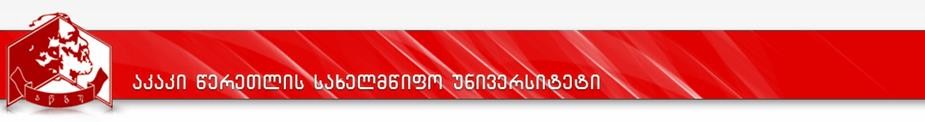 კურიკულუმი1234დანართი 1სასწავლო გეგმა 2021-2022პროგრამის დასახელება:"საშემსრულებლო ხელოვნება (მიმართულებები: ფორტეპიანო, საორკესტრო (სიმებიანი, ჩასაბერი და დასარტყამი) საკრავები,სოლო აკადემიური სიმღერა)"მისანიჭებელი კვალიფიკაცია: სამუსიკო ხელოვნების ბაკალავრი საშემსრულებლო ხელოვნებაში567891011121314151617შემოკლებები:ს/კ – საათი კვირაში კრ – კრედიტიდამ – დამოუკიდებელი მუშაობა ლ – ლექციაპ – პრაქტიკული/ინდივიდუალური ჯგ – ჯგუფში მუშაობათავისუფალი კრედიტი - უნივერსიტეტში მოქმედი საგანმანათლებლო პროგრამებიდან არჩეული საგნები18პროგრამის დასახელებაპროგრამის დასახელება"საშემსრულებლო ხელოვნება (მიმართულებები: ფორტეპიანო,საორკესტრო საკრავები, სოლო აკადემიური სიმღერა)"მისანიჭებელი აკადემიური ხარისხი/მისანიჭებელი აკადემიური ხარისხი/სამუსიკო ხელოვნების ბაკალავრი საშემსრულებლო ხელოვნებაშიკვალიფიკაციაკვალიფიკაციასამუსიკო ხელოვნების ბაკალავრი საშემსრულებლო ხელოვნებაშიფაკულტეტის დასახელებაფაკულტეტის დასახელებაჰუმანიტარულ მეცნიერებათა ფაკულტეტიპროგრამისხელმძღვანელი/ხელმძღვანელები/პროგრამისხელმძღვანელი/ხელმძღვანელები/ასოც. პროფესორი ირინა სარუხანოვა ტელ.: +995 593 75 22 46ელ-ფოსტა: irina.sarukhanova@atsu.edu.geპროფ. ტატიანა ჯავახიშვილი ტელ.: +995 577 18 77 40ელ ფოსტა:  tatianatatiana557@yahoo.comპროგრამის ხანგრძლივობა/ მოცულობაპროგრამის ხანგრძლივობა/ მოცულობა8 სემესტრი;240 კრედიტი(სემესტრი, კრედიტების რაოდენობა)(სემესტრი, კრედიტების რაოდენობა)8 სემესტრი;240 კრედიტისწავლების ენასწავლების ენაქართულიპროგრამის შემუშავებისა და განახლებისთარიღები;პროგრამის შემუშავებისა და განახლებისთარიღები;აკადემიური საბჭოს გადაწყვეტილება № 1 (21/22) 17.09.21პროგრამაზე დაშვების წინაპირობები (მოთხოვნები)პროგრამაზე დაშვების წინაპირობები (მოთხოვნები)პროგრამაზე დაშვების წინაპირობები (მოთხოვნები)1.2.შემოქმედებით ტურში (სპეციალობა და მუსიკის თეორია) შესარჩევი კონკურსი (ტარდება აწსუ-ში)სრული ზოგადი განათლების დამადასტურებელი დოკუმენტი-ატესტატი და ერთიანი ეროვნული გამოცდების შედეგები;შემოქმედებით ტურში (სპეციალობა და მუსიკის თეორია) შესარჩევი კონკურსი (ტარდება აწსუ-ში)სრული ზოგადი განათლების დამადასტურებელი დოკუმენტი-ატესტატი და ერთიანი ეროვნული გამოცდების შედეგები;3.ერთიანი   ეროვნული   გამოცდებისგავლის   გარეშე,   საქართველოს   განათლებისა   და   მეცნიერებისსამინისტროს მიერ დადგენილი წესითა)  უცხო  ქვეყნის  მოქალაქეებისათვის  და  მოქალაქეობის  არმქონე  პირებისათვის,  რომლებმაც  უცხო ქვეყანაში მიიღეს სრული ზოგადი ან მისი ეკვივალენტური განათლება;ბ)  საქართველოს  მოქალაქეებისათვის,  რომლებმაც  უცხო  ქვეყანაში  მიიღეს  სრული  ზოგადი  ან  მისი ეკვივალენტური განათლება და სრული ზოგადი განათლების ბოლო 2 წელი ისწავლეს უცხო ქვეყანაში;გ) პირებისათვის, რომლებიც სწავლობენ/სწავლობდნენ და მიღებული აქვთ კრედიტები უცხო ქვეყანაში ამ ქვეყნის კანონმდებლობის შესაბამისად აღიარებულ უმაღლეს საგანმანათლებლო დაწესებულებაში.სამინისტროს მიერ დადგენილი წესითა)  უცხო  ქვეყნის  მოქალაქეებისათვის  და  მოქალაქეობის  არმქონე  პირებისათვის,  რომლებმაც  უცხო ქვეყანაში მიიღეს სრული ზოგადი ან მისი ეკვივალენტური განათლება;ბ)  საქართველოს  მოქალაქეებისათვის,  რომლებმაც  უცხო  ქვეყანაში  მიიღეს  სრული  ზოგადი  ან  მისი ეკვივალენტური განათლება და სრული ზოგადი განათლების ბოლო 2 წელი ისწავლეს უცხო ქვეყანაში;გ) პირებისათვის, რომლებიც სწავლობენ/სწავლობდნენ და მიღებული აქვთ კრედიტები უცხო ქვეყანაში ამ ქვეყნის კანონმდებლობის შესაბამისად აღიარებულ უმაღლეს საგანმანათლებლო დაწესებულებაში.პროგრამის მიზნებიპროგრამის მიზნებიპროგრამის მიზნებისაშემსრულებლო ხელოვნების საბაკალავრო საგანმანათლებლო პროგრამის მიზანი შეესაბმება რა აკაკიწერეთლის სახელმწიფო უნივერსიტეტის მისიას მიზნად ისახავს:  მოამზადოს ქალაქის და რეგიონის ინტერესებიდან გამომდინარე, მუსიკოს-შემსრულებელთა კვალიფიციური კადრი ფორტეპიანოს, საორკესტრო (სიმებიანი, ჩასაბერი და დასარტყამი) საკრავების, სოლო აკადემიური სიმღერის, აკადემიური გუნდის დირიჟორობის მიმართულებებით. სტუდენტს მისცეს მუსიკალური კულტურის, ჟანრებისა და ფორმების, სტილების შესახებ ცოდნა ისტორიული განვითარების ეტაპების ჭრილში და აზიაროს ეროვნულ, მსოფლიო სამუსიკო ხელოვნებას, ჩამოუყალიბოს მუსიკალური ესთეტიკური აზროვნება, სხვადასხვა ცივილიზაციების ცოდნა- პატივისცემისა და კულტურულ ღირებულებებში ორიენტირების უნარი.  საბაკალავრო პროგრამა საფუძველს ქმნის უმაღლესი განათლების შემდგომ საფეხურზე (მაგისტრატურაში)სწავლის გასაგრძელებლად და საშემსრულებლო -შემოქმედებითი მოღვაწეობისთვის.საშემსრულებლო ხელოვნების საბაკალავრო საგანმანათლებლო პროგრამის მიზანი შეესაბმება რა აკაკიწერეთლის სახელმწიფო უნივერსიტეტის მისიას მიზნად ისახავს:  მოამზადოს ქალაქის და რეგიონის ინტერესებიდან გამომდინარე, მუსიკოს-შემსრულებელთა კვალიფიციური კადრი ფორტეპიანოს, საორკესტრო (სიმებიანი, ჩასაბერი და დასარტყამი) საკრავების, სოლო აკადემიური სიმღერის, აკადემიური გუნდის დირიჟორობის მიმართულებებით. სტუდენტს მისცეს მუსიკალური კულტურის, ჟანრებისა და ფორმების, სტილების შესახებ ცოდნა ისტორიული განვითარების ეტაპების ჭრილში და აზიაროს ეროვნულ, მსოფლიო სამუსიკო ხელოვნებას, ჩამოუყალიბოს მუსიკალური ესთეტიკური აზროვნება, სხვადასხვა ცივილიზაციების ცოდნა- პატივისცემისა და კულტურულ ღირებულებებში ორიენტირების უნარი.  საბაკალავრო პროგრამა საფუძველს ქმნის უმაღლესი განათლების შემდგომ საფეხურზე (მაგისტრატურაში)სწავლის გასაგრძელებლად და საშემსრულებლო -შემოქმედებითი მოღვაწეობისთვის.საშემსრულებლო ხელოვნების საბაკალავრო საგანმანათლებლო პროგრამის მიზანი შეესაბმება რა აკაკიწერეთლის სახელმწიფო უნივერსიტეტის მისიას მიზნად ისახავს:  მოამზადოს ქალაქის და რეგიონის ინტერესებიდან გამომდინარე, მუსიკოს-შემსრულებელთა კვალიფიციური კადრი ფორტეპიანოს, საორკესტრო (სიმებიანი, ჩასაბერი და დასარტყამი) საკრავების, სოლო აკადემიური სიმღერის, აკადემიური გუნდის დირიჟორობის მიმართულებებით. სტუდენტს მისცეს მუსიკალური კულტურის, ჟანრებისა და ფორმების, სტილების შესახებ ცოდნა ისტორიული განვითარების ეტაპების ჭრილში და აზიაროს ეროვნულ, მსოფლიო სამუსიკო ხელოვნებას, ჩამოუყალიბოს მუსიკალური ესთეტიკური აზროვნება, სხვადასხვა ცივილიზაციების ცოდნა- პატივისცემისა და კულტურულ ღირებულებებში ორიენტირების უნარი.  საბაკალავრო პროგრამა საფუძველს ქმნის უმაღლესი განათლების შემდგომ საფეხურზე (მაგისტრატურაში)სწავლის გასაგრძელებლად და საშემსრულებლო -შემოქმედებითი მოღვაწეობისთვის.საშემსრულებლო ხელოვნების საბაკალავრო საგანმანათლებლო პროგრამის მიზანი შეესაბმება რა აკაკიწერეთლის სახელმწიფო უნივერსიტეტის მისიას მიზნად ისახავს:  მოამზადოს ქალაქის და რეგიონის ინტერესებიდან გამომდინარე, მუსიკოს-შემსრულებელთა კვალიფიციური კადრი ფორტეპიანოს, საორკესტრო (სიმებიანი, ჩასაბერი და დასარტყამი) საკრავების, სოლო აკადემიური სიმღერის, აკადემიური გუნდის დირიჟორობის მიმართულებებით. სტუდენტს მისცეს მუსიკალური კულტურის, ჟანრებისა და ფორმების, სტილების შესახებ ცოდნა ისტორიული განვითარების ეტაპების ჭრილში და აზიაროს ეროვნულ, მსოფლიო სამუსიკო ხელოვნებას, ჩამოუყალიბოს მუსიკალური ესთეტიკური აზროვნება, სხვადასხვა ცივილიზაციების ცოდნა- პატივისცემისა და კულტურულ ღირებულებებში ორიენტირების უნარი.  საბაკალავრო პროგრამა საფუძველს ქმნის უმაღლესი განათლების შემდგომ საფეხურზე (მაგისტრატურაში)სწავლის გასაგრძელებლად და საშემსრულებლო -შემოქმედებითი მოღვაწეობისთვის.საშემსრულებლო ხელოვნების საბაკალავრო საგანმანათლებლო პროგრამის მიზანი შეესაბმება რა აკაკიწერეთლის სახელმწიფო უნივერსიტეტის მისიას მიზნად ისახავს:  მოამზადოს ქალაქის და რეგიონის ინტერესებიდან გამომდინარე, მუსიკოს-შემსრულებელთა კვალიფიციური კადრი ფორტეპიანოს, საორკესტრო (სიმებიანი, ჩასაბერი და დასარტყამი) საკრავების, სოლო აკადემიური სიმღერის, აკადემიური გუნდის დირიჟორობის მიმართულებებით. სტუდენტს მისცეს მუსიკალური კულტურის, ჟანრებისა და ფორმების, სტილების შესახებ ცოდნა ისტორიული განვითარების ეტაპების ჭრილში და აზიაროს ეროვნულ, მსოფლიო სამუსიკო ხელოვნებას, ჩამოუყალიბოს მუსიკალური ესთეტიკური აზროვნება, სხვადასხვა ცივილიზაციების ცოდნა- პატივისცემისა და კულტურულ ღირებულებებში ორიენტირების უნარი.  საბაკალავრო პროგრამა საფუძველს ქმნის უმაღლესი განათლების შემდგომ საფეხურზე (მაგისტრატურაში)სწავლის გასაგრძელებლად და საშემსრულებლო -შემოქმედებითი მოღვაწეობისთვის.საშემსრულებლო ხელოვნების საბაკალავრო საგანმანათლებლო პროგრამის მიზანი შეესაბმება რა აკაკიწერეთლის სახელმწიფო უნივერსიტეტის მისიას მიზნად ისახავს:  მოამზადოს ქალაქის და რეგიონის ინტერესებიდან გამომდინარე, მუსიკოს-შემსრულებელთა კვალიფიციური კადრი ფორტეპიანოს, საორკესტრო (სიმებიანი, ჩასაბერი და დასარტყამი) საკრავების, სოლო აკადემიური სიმღერის, აკადემიური გუნდის დირიჟორობის მიმართულებებით. სტუდენტს მისცეს მუსიკალური კულტურის, ჟანრებისა და ფორმების, სტილების შესახებ ცოდნა ისტორიული განვითარების ეტაპების ჭრილში და აზიაროს ეროვნულ, მსოფლიო სამუსიკო ხელოვნებას, ჩამოუყალიბოს მუსიკალური ესთეტიკური აზროვნება, სხვადასხვა ცივილიზაციების ცოდნა- პატივისცემისა და კულტურულ ღირებულებებში ორიენტირების უნარი.  საბაკალავრო პროგრამა საფუძველს ქმნის უმაღლესი განათლების შემდგომ საფეხურზე (მაგისტრატურაში)სწავლის გასაგრძელებლად და საშემსრულებლო -შემოქმედებითი მოღვაწეობისთვის.საშემსრულებლო ხელოვნების საბაკალავრო საგანმანათლებლო პროგრამის მიზანი შეესაბმება რა აკაკიწერეთლის სახელმწიფო უნივერსიტეტის მისიას მიზნად ისახავს:  მოამზადოს ქალაქის და რეგიონის ინტერესებიდან გამომდინარე, მუსიკოს-შემსრულებელთა კვალიფიციური კადრი ფორტეპიანოს, საორკესტრო (სიმებიანი, ჩასაბერი და დასარტყამი) საკრავების, სოლო აკადემიური სიმღერის, აკადემიური გუნდის დირიჟორობის მიმართულებებით. სტუდენტს მისცეს მუსიკალური კულტურის, ჟანრებისა და ფორმების, სტილების შესახებ ცოდნა ისტორიული განვითარების ეტაპების ჭრილში და აზიაროს ეროვნულ, მსოფლიო სამუსიკო ხელოვნებას, ჩამოუყალიბოს მუსიკალური ესთეტიკური აზროვნება, სხვადასხვა ცივილიზაციების ცოდნა- პატივისცემისა და კულტურულ ღირებულებებში ორიენტირების უნარი.  საბაკალავრო პროგრამა საფუძველს ქმნის უმაღლესი განათლების შემდგომ საფეხურზე (მაგისტრატურაში)სწავლის გასაგრძელებლად და საშემსრულებლო -შემოქმედებითი მოღვაწეობისთვის.საშემსრულებლო ხელოვნების საბაკალავრო საგანმანათლებლო პროგრამის მიზანი შეესაბმება რა აკაკიწერეთლის სახელმწიფო უნივერსიტეტის მისიას მიზნად ისახავს:  მოამზადოს ქალაქის და რეგიონის ინტერესებიდან გამომდინარე, მუსიკოს-შემსრულებელთა კვალიფიციური კადრი ფორტეპიანოს, საორკესტრო (სიმებიანი, ჩასაბერი და დასარტყამი) საკრავების, სოლო აკადემიური სიმღერის, აკადემიური გუნდის დირიჟორობის მიმართულებებით. სტუდენტს მისცეს მუსიკალური კულტურის, ჟანრებისა და ფორმების, სტილების შესახებ ცოდნა ისტორიული განვითარების ეტაპების ჭრილში და აზიაროს ეროვნულ, მსოფლიო სამუსიკო ხელოვნებას, ჩამოუყალიბოს მუსიკალური ესთეტიკური აზროვნება, სხვადასხვა ცივილიზაციების ცოდნა- პატივისცემისა და კულტურულ ღირებულებებში ორიენტირების უნარი.  საბაკალავრო პროგრამა საფუძველს ქმნის უმაღლესი განათლების შემდგომ საფეხურზე (მაგისტრატურაში)სწავლის გასაგრძელებლად და საშემსრულებლო -შემოქმედებითი მოღვაწეობისთვის.საშემსრულებლო ხელოვნების საბაკალავრო საგანმანათლებლო პროგრამის მიზანი შეესაბმება რა აკაკიწერეთლის სახელმწიფო უნივერსიტეტის მისიას მიზნად ისახავს:  მოამზადოს ქალაქის და რეგიონის ინტერესებიდან გამომდინარე, მუსიკოს-შემსრულებელთა კვალიფიციური კადრი ფორტეპიანოს, საორკესტრო (სიმებიანი, ჩასაბერი და დასარტყამი) საკრავების, სოლო აკადემიური სიმღერის, აკადემიური გუნდის დირიჟორობის მიმართულებებით. სტუდენტს მისცეს მუსიკალური კულტურის, ჟანრებისა და ფორმების, სტილების შესახებ ცოდნა ისტორიული განვითარების ეტაპების ჭრილში და აზიაროს ეროვნულ, მსოფლიო სამუსიკო ხელოვნებას, ჩამოუყალიბოს მუსიკალური ესთეტიკური აზროვნება, სხვადასხვა ცივილიზაციების ცოდნა- პატივისცემისა და კულტურულ ღირებულებებში ორიენტირების უნარი.  საბაკალავრო პროგრამა საფუძველს ქმნის უმაღლესი განათლების შემდგომ საფეხურზე (მაგისტრატურაში)სწავლის გასაგრძელებლად და საშემსრულებლო -შემოქმედებითი მოღვაწეობისთვის.საშემსრულებლო ხელოვნების საბაკალავრო საგანმანათლებლო პროგრამის მიზანი შეესაბმება რა აკაკიწერეთლის სახელმწიფო უნივერსიტეტის მისიას მიზნად ისახავს:  მოამზადოს ქალაქის და რეგიონის ინტერესებიდან გამომდინარე, მუსიკოს-შემსრულებელთა კვალიფიციური კადრი ფორტეპიანოს, საორკესტრო (სიმებიანი, ჩასაბერი და დასარტყამი) საკრავების, სოლო აკადემიური სიმღერის, აკადემიური გუნდის დირიჟორობის მიმართულებებით. სტუდენტს მისცეს მუსიკალური კულტურის, ჟანრებისა და ფორმების, სტილების შესახებ ცოდნა ისტორიული განვითარების ეტაპების ჭრილში და აზიაროს ეროვნულ, მსოფლიო სამუსიკო ხელოვნებას, ჩამოუყალიბოს მუსიკალური ესთეტიკური აზროვნება, სხვადასხვა ცივილიზაციების ცოდნა- პატივისცემისა და კულტურულ ღირებულებებში ორიენტირების უნარი.  საბაკალავრო პროგრამა საფუძველს ქმნის უმაღლესი განათლების შემდგომ საფეხურზე (მაგისტრატურაში)სწავლის გასაგრძელებლად და საშემსრულებლო -შემოქმედებითი მოღვაწეობისთვის.საშემსრულებლო ხელოვნების საბაკალავრო საგანმანათლებლო პროგრამის მიზანი შეესაბმება რა აკაკიწერეთლის სახელმწიფო უნივერსიტეტის მისიას მიზნად ისახავს:  მოამზადოს ქალაქის და რეგიონის ინტერესებიდან გამომდინარე, მუსიკოს-შემსრულებელთა კვალიფიციური კადრი ფორტეპიანოს, საორკესტრო (სიმებიანი, ჩასაბერი და დასარტყამი) საკრავების, სოლო აკადემიური სიმღერის, აკადემიური გუნდის დირიჟორობის მიმართულებებით. სტუდენტს მისცეს მუსიკალური კულტურის, ჟანრებისა და ფორმების, სტილების შესახებ ცოდნა ისტორიული განვითარების ეტაპების ჭრილში და აზიაროს ეროვნულ, მსოფლიო სამუსიკო ხელოვნებას, ჩამოუყალიბოს მუსიკალური ესთეტიკური აზროვნება, სხვადასხვა ცივილიზაციების ცოდნა- პატივისცემისა და კულტურულ ღირებულებებში ორიენტირების უნარი.  საბაკალავრო პროგრამა საფუძველს ქმნის უმაღლესი განათლების შემდგომ საფეხურზე (მაგისტრატურაში)სწავლის გასაგრძელებლად და საშემსრულებლო -შემოქმედებითი მოღვაწეობისთვის.საშემსრულებლო ხელოვნების საბაკალავრო საგანმანათლებლო პროგრამის მიზანი შეესაბმება რა აკაკიწერეთლის სახელმწიფო უნივერსიტეტის მისიას მიზნად ისახავს:  მოამზადოს ქალაქის და რეგიონის ინტერესებიდან გამომდინარე, მუსიკოს-შემსრულებელთა კვალიფიციური კადრი ფორტეპიანოს, საორკესტრო (სიმებიანი, ჩასაბერი და დასარტყამი) საკრავების, სოლო აკადემიური სიმღერის, აკადემიური გუნდის დირიჟორობის მიმართულებებით. სტუდენტს მისცეს მუსიკალური კულტურის, ჟანრებისა და ფორმების, სტილების შესახებ ცოდნა ისტორიული განვითარების ეტაპების ჭრილში და აზიაროს ეროვნულ, მსოფლიო სამუსიკო ხელოვნებას, ჩამოუყალიბოს მუსიკალური ესთეტიკური აზროვნება, სხვადასხვა ცივილიზაციების ცოდნა- პატივისცემისა და კულტურულ ღირებულებებში ორიენტირების უნარი.  საბაკალავრო პროგრამა საფუძველს ქმნის უმაღლესი განათლების შემდგომ საფეხურზე (მაგისტრატურაში)სწავლის გასაგრძელებლად და საშემსრულებლო -შემოქმედებითი მოღვაწეობისთვის.სწავლის შედეგები ( ზოგადი და დარგობრივი კომპეტენციები)(სწავლის შედეგების რუქა ახლავს დანართის სახით, იხ. დანართი 2)სწავლის შედეგები ( ზოგადი და დარგობრივი კომპეტენციები)(სწავლის შედეგების რუქა ახლავს დანართის სახით, იხ. დანართი 2)სწავლის შედეგები ( ზოგადი და დარგობრივი კომპეტენციები)(სწავლის შედეგების რუქა ახლავს დანართის სახით, იხ. დანართი 2)სწავლის შედეგები ( ზოგადი და დარგობრივი კომპეტენციები)(სწავლის შედეგების რუქა ახლავს დანართის სახით, იხ. დანართი 2)ცოდნა და გაცნობიერებაკურსდამთავრებული:  შეძლებს შესაბამისი მიმართულების რეპერტუარის პროფესიულ დონეზე გააზრებასა და შესრულებას;  შეძლებს    ანსამბლური    მუსიცირების    ფორმების    გაცნობიერებასა    და შესრულებას;  ექნება მუსიკის თეორიისა და მუსიკის ისტორიის საკითხების სისტემური ცოდნა;  ეზიარება     ეროვნული     მუსიკალური     ფოლკლორის     თეორიულ     და პრაქტიკულ საკითხებს;  გააცნობიერებს მუსიკალური ხელოვნების საერთო სტრუქტურასა და  მის ურთიერთკავშირს სხვა დარგებთან;ასევე კურსდამთავრებული მიმართულების მიხედვით დაეუფლება:  ფორტეპიანოკონცერტმაისტერისთვის დამახასიათებელ უნარ-ჩვევებს.  საორკესტრო სიმებიანი საკრავები  საორკესტრო ჩასაბერი და დასარტყამი საკრავები ორკესტრში დაკვრის უნარ-ჩვევებს;  სოლო აკადემიური სიმღერასაოპერო სპექტაკლში მონაწილეობის უნარ-ჩვევბს;  აკადემიური გუნდის დირიჟორობაგამოიმუშავებს გუნდის ორგანიზებისა და მართვის ცოდნასა და უნარს.ცოდნა და გაცნობიერებაკურსდამთავრებული:  შეძლებს შესაბამისი მიმართულების რეპერტუარის პროფესიულ დონეზე გააზრებასა და შესრულებას;  შეძლებს    ანსამბლური    მუსიცირების    ფორმების    გაცნობიერებასა    და შესრულებას;  ექნება მუსიკის თეორიისა და მუსიკის ისტორიის საკითხების სისტემური ცოდნა;  ეზიარება     ეროვნული     მუსიკალური     ფოლკლორის     თეორიულ     და პრაქტიკულ საკითხებს;  გააცნობიერებს მუსიკალური ხელოვნების საერთო სტრუქტურასა და  მის ურთიერთკავშირს სხვა დარგებთან;ასევე კურსდამთავრებული მიმართულების მიხედვით დაეუფლება:  ფორტეპიანოკონცერტმაისტერისთვის დამახასიათებელ უნარ-ჩვევებს.  საორკესტრო სიმებიანი საკრავები  საორკესტრო ჩასაბერი და დასარტყამი საკრავები ორკესტრში დაკვრის უნარ-ჩვევებს;  სოლო აკადემიური სიმღერასაოპერო სპექტაკლში მონაწილეობის უნარ-ჩვევბს;  აკადემიური გუნდის დირიჟორობაგამოიმუშავებს გუნდის ორგანიზებისა და მართვის ცოდნასა და უნარს.ცოდნა და გაცნობიერებაკურსდამთავრებული:  შეძლებს შესაბამისი მიმართულების რეპერტუარის პროფესიულ დონეზე გააზრებასა და შესრულებას;  შეძლებს    ანსამბლური    მუსიცირების    ფორმების    გაცნობიერებასა    და შესრულებას;  ექნება მუსიკის თეორიისა და მუსიკის ისტორიის საკითხების სისტემური ცოდნა;  ეზიარება     ეროვნული     მუსიკალური     ფოლკლორის     თეორიულ     და პრაქტიკულ საკითხებს;  გააცნობიერებს მუსიკალური ხელოვნების საერთო სტრუქტურასა და  მის ურთიერთკავშირს სხვა დარგებთან;ასევე კურსდამთავრებული მიმართულების მიხედვით დაეუფლება:  ფორტეპიანოკონცერტმაისტერისთვის დამახასიათებელ უნარ-ჩვევებს.  საორკესტრო სიმებიანი საკრავები  საორკესტრო ჩასაბერი და დასარტყამი საკრავები ორკესტრში დაკვრის უნარ-ჩვევებს;  სოლო აკადემიური სიმღერასაოპერო სპექტაკლში მონაწილეობის უნარ-ჩვევბს;  აკადემიური გუნდის დირიჟორობაგამოიმუშავებს გუნდის ორგანიზებისა და მართვის ცოდნასა და უნარს.ცოდნა და გაცნობიერებაკურსდამთავრებული:  შეძლებს შესაბამისი მიმართულების რეპერტუარის პროფესიულ დონეზე გააზრებასა და შესრულებას;  შეძლებს    ანსამბლური    მუსიცირების    ფორმების    გაცნობიერებასა    და შესრულებას;  ექნება მუსიკის თეორიისა და მუსიკის ისტორიის საკითხების სისტემური ცოდნა;  ეზიარება     ეროვნული     მუსიკალური     ფოლკლორის     თეორიულ     და პრაქტიკულ საკითხებს;  გააცნობიერებს მუსიკალური ხელოვნების საერთო სტრუქტურასა და  მის ურთიერთკავშირს სხვა დარგებთან;ასევე კურსდამთავრებული მიმართულების მიხედვით დაეუფლება:  ფორტეპიანოკონცერტმაისტერისთვის დამახასიათებელ უნარ-ჩვევებს.  საორკესტრო სიმებიანი საკრავები  საორკესტრო ჩასაბერი და დასარტყამი საკრავები ორკესტრში დაკვრის უნარ-ჩვევებს;  სოლო აკადემიური სიმღერასაოპერო სპექტაკლში მონაწილეობის უნარ-ჩვევბს;  აკადემიური გუნდის დირიჟორობაგამოიმუშავებს გუნდის ორგანიზებისა და მართვის ცოდნასა და უნარს.ცოდნა და გაცნობიერებაკურსდამთავრებული:  შეძლებს შესაბამისი მიმართულების რეპერტუარის პროფესიულ დონეზე გააზრებასა და შესრულებას;  შეძლებს    ანსამბლური    მუსიცირების    ფორმების    გაცნობიერებასა    და შესრულებას;  ექნება მუსიკის თეორიისა და მუსიკის ისტორიის საკითხების სისტემური ცოდნა;  ეზიარება     ეროვნული     მუსიკალური     ფოლკლორის     თეორიულ     და პრაქტიკულ საკითხებს;  გააცნობიერებს მუსიკალური ხელოვნების საერთო სტრუქტურასა და  მის ურთიერთკავშირს სხვა დარგებთან;ასევე კურსდამთავრებული მიმართულების მიხედვით დაეუფლება:  ფორტეპიანოკონცერტმაისტერისთვის დამახასიათებელ უნარ-ჩვევებს.  საორკესტრო სიმებიანი საკრავები  საორკესტრო ჩასაბერი და დასარტყამი საკრავები ორკესტრში დაკვრის უნარ-ჩვევებს;  სოლო აკადემიური სიმღერასაოპერო სპექტაკლში მონაწილეობის უნარ-ჩვევბს;  აკადემიური გუნდის დირიჟორობაგამოიმუშავებს გუნდის ორგანიზებისა და მართვის ცოდნასა და უნარს.ცოდნა და გაცნობიერებაკურსდამთავრებული:  შეძლებს შესაბამისი მიმართულების რეპერტუარის პროფესიულ დონეზე გააზრებასა და შესრულებას;  შეძლებს    ანსამბლური    მუსიცირების    ფორმების    გაცნობიერებასა    და შესრულებას;  ექნება მუსიკის თეორიისა და მუსიკის ისტორიის საკითხების სისტემური ცოდნა;  ეზიარება     ეროვნული     მუსიკალური     ფოლკლორის     თეორიულ     და პრაქტიკულ საკითხებს;  გააცნობიერებს მუსიკალური ხელოვნების საერთო სტრუქტურასა და  მის ურთიერთკავშირს სხვა დარგებთან;ასევე კურსდამთავრებული მიმართულების მიხედვით დაეუფლება:  ფორტეპიანოკონცერტმაისტერისთვის დამახასიათებელ უნარ-ჩვევებს.  საორკესტრო სიმებიანი საკრავები  საორკესტრო ჩასაბერი და დასარტყამი საკრავები ორკესტრში დაკვრის უნარ-ჩვევებს;  სოლო აკადემიური სიმღერასაოპერო სპექტაკლში მონაწილეობის უნარ-ჩვევბს;  აკადემიური გუნდის დირიჟორობაგამოიმუშავებს გუნდის ორგანიზებისა და მართვის ცოდნასა და უნარს.ცოდნა და გაცნობიერებაკურსდამთავრებული:  შეძლებს შესაბამისი მიმართულების რეპერტუარის პროფესიულ დონეზე გააზრებასა და შესრულებას;  შეძლებს    ანსამბლური    მუსიცირების    ფორმების    გაცნობიერებასა    და შესრულებას;  ექნება მუსიკის თეორიისა და მუსიკის ისტორიის საკითხების სისტემური ცოდნა;  ეზიარება     ეროვნული     მუსიკალური     ფოლკლორის     თეორიულ     და პრაქტიკულ საკითხებს;  გააცნობიერებს მუსიკალური ხელოვნების საერთო სტრუქტურასა და  მის ურთიერთკავშირს სხვა დარგებთან;ასევე კურსდამთავრებული მიმართულების მიხედვით დაეუფლება:  ფორტეპიანოკონცერტმაისტერისთვის დამახასიათებელ უნარ-ჩვევებს.  საორკესტრო სიმებიანი საკრავები  საორკესტრო ჩასაბერი და დასარტყამი საკრავები ორკესტრში დაკვრის უნარ-ჩვევებს;  სოლო აკადემიური სიმღერასაოპერო სპექტაკლში მონაწილეობის უნარ-ჩვევბს;  აკადემიური გუნდის დირიჟორობაგამოიმუშავებს გუნდის ორგანიზებისა და მართვის ცოდნასა და უნარს.ცოდნა და გაცნობიერებაკურსდამთავრებული:  შეძლებს შესაბამისი მიმართულების რეპერტუარის პროფესიულ დონეზე გააზრებასა და შესრულებას;  შეძლებს    ანსამბლური    მუსიცირების    ფორმების    გაცნობიერებასა    და შესრულებას;  ექნება მუსიკის თეორიისა და მუსიკის ისტორიის საკითხების სისტემური ცოდნა;  ეზიარება     ეროვნული     მუსიკალური     ფოლკლორის     თეორიულ     და პრაქტიკულ საკითხებს;  გააცნობიერებს მუსიკალური ხელოვნების საერთო სტრუქტურასა და  მის ურთიერთკავშირს სხვა დარგებთან;ასევე კურსდამთავრებული მიმართულების მიხედვით დაეუფლება:  ფორტეპიანოკონცერტმაისტერისთვის დამახასიათებელ უნარ-ჩვევებს.  საორკესტრო სიმებიანი საკრავები  საორკესტრო ჩასაბერი და დასარტყამი საკრავები ორკესტრში დაკვრის უნარ-ჩვევებს;  სოლო აკადემიური სიმღერასაოპერო სპექტაკლში მონაწილეობის უნარ-ჩვევბს;  აკადემიური გუნდის დირიჟორობაგამოიმუშავებს გუნდის ორგანიზებისა და მართვის ცოდნასა და უნარს.ცოდნა და გაცნობიერებაკურსდამთავრებული:  შეძლებს შესაბამისი მიმართულების რეპერტუარის პროფესიულ დონეზე გააზრებასა და შესრულებას;  შეძლებს    ანსამბლური    მუსიცირების    ფორმების    გაცნობიერებასა    და შესრულებას;  ექნება მუსიკის თეორიისა და მუსიკის ისტორიის საკითხების სისტემური ცოდნა;  ეზიარება     ეროვნული     მუსიკალური     ფოლკლორის     თეორიულ     და პრაქტიკულ საკითხებს;  გააცნობიერებს მუსიკალური ხელოვნების საერთო სტრუქტურასა და  მის ურთიერთკავშირს სხვა დარგებთან;ასევე კურსდამთავრებული მიმართულების მიხედვით დაეუფლება:  ფორტეპიანოკონცერტმაისტერისთვის დამახასიათებელ უნარ-ჩვევებს.  საორკესტრო სიმებიანი საკრავები  საორკესტრო ჩასაბერი და დასარტყამი საკრავები ორკესტრში დაკვრის უნარ-ჩვევებს;  სოლო აკადემიური სიმღერასაოპერო სპექტაკლში მონაწილეობის უნარ-ჩვევბს;  აკადემიური გუნდის დირიჟორობაგამოიმუშავებს გუნდის ორგანიზებისა და მართვის ცოდნასა და უნარს.უნარებიშეძენილი ცოდნის საფუძველზე კურსდამთავრებულს  ექნება ახალი და უახლესი საშემსრულებლო ხელოვნების წინაშე მდგომი კომპლექსური პრობლემების დამოუკიდებლად და ორიგინალურად გადაჭრის უნარი;  ექნება შესასრულებელ ნაწარმოებში არსებული ნებისმიერი სირთულეების დამოუკიდებლად პროფესიულ დონეზე გადაჭრის უნარი;  გაანალიზებს საშემსრულებლო ხელოვანების სხვადასხავა ეპოქისესთეტიკურ პრინციპებს და მოახდენს მათ ინტერპრეტირებას;  განახორციელებს საშემსრულებლო-შემოქმედებითი პრაქტიკული ხასიათის სამუშაოს;  საკუთარი შემოქმედების გააზრების და სხვათა შემოქმედებითიპროდუქციის შეფასები უნარი;  მუსიკოლოგიური, სანოტო ლიტერატურისა ან აუდიო-ვიზუალური მასალების ამოცნობის უნარი.უნარებიშეძენილი ცოდნის საფუძველზე კურსდამთავრებულს  ექნება ახალი და უახლესი საშემსრულებლო ხელოვნების წინაშე მდგომი კომპლექსური პრობლემების დამოუკიდებლად და ორიგინალურად გადაჭრის უნარი;  ექნება შესასრულებელ ნაწარმოებში არსებული ნებისმიერი სირთულეების დამოუკიდებლად პროფესიულ დონეზე გადაჭრის უნარი;  გაანალიზებს საშემსრულებლო ხელოვანების სხვადასხავა ეპოქისესთეტიკურ პრინციპებს და მოახდენს მათ ინტერპრეტირებას;  განახორციელებს საშემსრულებლო-შემოქმედებითი პრაქტიკული ხასიათის სამუშაოს;  საკუთარი შემოქმედების გააზრების და სხვათა შემოქმედებითიპროდუქციის შეფასები უნარი;  მუსიკოლოგიური, სანოტო ლიტერატურისა ან აუდიო-ვიზუალური მასალების ამოცნობის უნარი.უნარებიშეძენილი ცოდნის საფუძველზე კურსდამთავრებულს  ექნება ახალი და უახლესი საშემსრულებლო ხელოვნების წინაშე მდგომი კომპლექსური პრობლემების დამოუკიდებლად და ორიგინალურად გადაჭრის უნარი;  ექნება შესასრულებელ ნაწარმოებში არსებული ნებისმიერი სირთულეების დამოუკიდებლად პროფესიულ დონეზე გადაჭრის უნარი;  გაანალიზებს საშემსრულებლო ხელოვანების სხვადასხავა ეპოქისესთეტიკურ პრინციპებს და მოახდენს მათ ინტერპრეტირებას;  განახორციელებს საშემსრულებლო-შემოქმედებითი პრაქტიკული ხასიათის სამუშაოს;  საკუთარი შემოქმედების გააზრების და სხვათა შემოქმედებითიპროდუქციის შეფასები უნარი;  მუსიკოლოგიური, სანოტო ლიტერატურისა ან აუდიო-ვიზუალური მასალების ამოცნობის უნარი.უნარებიშეძენილი ცოდნის საფუძველზე კურსდამთავრებულს  ექნება ახალი და უახლესი საშემსრულებლო ხელოვნების წინაშე მდგომი კომპლექსური პრობლემების დამოუკიდებლად და ორიგინალურად გადაჭრის უნარი;  ექნება შესასრულებელ ნაწარმოებში არსებული ნებისმიერი სირთულეების დამოუკიდებლად პროფესიულ დონეზე გადაჭრის უნარი;  გაანალიზებს საშემსრულებლო ხელოვანების სხვადასხავა ეპოქისესთეტიკურ პრინციპებს და მოახდენს მათ ინტერპრეტირებას;  განახორციელებს საშემსრულებლო-შემოქმედებითი პრაქტიკული ხასიათის სამუშაოს;  საკუთარი შემოქმედების გააზრების და სხვათა შემოქმედებითიპროდუქციის შეფასები უნარი;  მუსიკოლოგიური, სანოტო ლიტერატურისა ან აუდიო-ვიზუალური მასალების ამოცნობის უნარი.უნარებიშეძენილი ცოდნის საფუძველზე კურსდამთავრებულს  ექნება ახალი და უახლესი საშემსრულებლო ხელოვნების წინაშე მდგომი კომპლექსური პრობლემების დამოუკიდებლად და ორიგინალურად გადაჭრის უნარი;  ექნება შესასრულებელ ნაწარმოებში არსებული ნებისმიერი სირთულეების დამოუკიდებლად პროფესიულ დონეზე გადაჭრის უნარი;  გაანალიზებს საშემსრულებლო ხელოვანების სხვადასხავა ეპოქისესთეტიკურ პრინციპებს და მოახდენს მათ ინტერპრეტირებას;  განახორციელებს საშემსრულებლო-შემოქმედებითი პრაქტიკული ხასიათის სამუშაოს;  საკუთარი შემოქმედების გააზრების და სხვათა შემოქმედებითიპროდუქციის შეფასები უნარი;  მუსიკოლოგიური, სანოტო ლიტერატურისა ან აუდიო-ვიზუალური მასალების ამოცნობის უნარი.პასუხისმგებლობა და  გაითავისებს ეროვნულ და მსოფლიო კულტურის საშემსრულებლოავტონომიურობახელოვნების ღირებულებებს და დაიცავს მუსიკალურ და კულტურულიმემკვიდრეობას.  გააცნობიერებს პროფესიულ პასუხისმგებლობას, გაითვალისწინებს დაშეძლებს პარტნიორებთან შემოქმედებითი ურთიერთობების დარეგულებას;  ექნება გუნდური მუშაობის უნარი;  პატივს სცემს სხვათა განსხვავებულ აზრს და კორექტულად დაიცავსსაკუთარი მოსაზრებებს.სწავლების მეთოდებისწავლების მეთოდებიპროგრამის    განხორციელების    აუცილებელ    პირობას    წარმოადგენს    შემოქმედებით-პრაქტიკული    დაპროგრამის    განხორციელების    აუცილებელ    პირობას    წარმოადგენს    შემოქმედებით-პრაქტიკული    დათეორიული  სწავლების  ორგანული  შერწყმა,  რომელთა  შორის  უპირატესობა  ენიჭება  ინდივიდუალურიმეცადინეობის  მეთოდს.  მიმართულებაში  შემავალი  სასწავლო  კურსების  შესწავლა  ეფუძნება საშემსრულებლო-შემოქმედებითი ამოცანების თანდათანობითი გართულებისა და უწყვეტი სწავლების მეთოდს. სწავლების პროცესში გამოიყენება შემდეგი ფორმები და მეთოდები: ინდივიდუალური მეცადინეობა, ევრისტიკული,  დემონსტრირების  მეთოდი,        ვერბალური  ანუ  ზეპირსიტყვიერი  მეთოდი, დისკუსია/დებატები, დემონსტრირება, ანალიზი და სინთეზი, გონებრივი იერიში,   ახსნა-განმარტებითი, ინდივიდუალური სწავლება, მუსიკალურ ნაწარმოებზე მუშაობა და ა.შ.პროგრამის სტრუქტურაპროგრამით განსაზღვრული 240 ECTS კრედიტი ნაწილდება შემდეგნაირად:     სავალდებულო კურსები- (64 კრედიტი) 	არჩეული მიმართულების (ფორტეპიანო; საორკესტრო სიმებიანი საკრავები; საორკესტრო ჩასაბერი და დასარტყამი საკრავები; სოლო აკადემიური სიმღერა; აკადემიური გუნდის დირიჟორობა; ) სასწავლო კურსები: 136 კრედიტი     პროგრამის არჩევითი კურსები - 30 კრედიტი 	თავისუფალი კრედიტი -10 კრედიტი იხ. დანართი 1პროგრამით განსაზღვრული 240 ECTS კრედიტი ნაწილდება შემდეგნაირად:     სავალდებულო კურსები- (64 კრედიტი) 	არჩეული მიმართულების (ფორტეპიანო; საორკესტრო სიმებიანი საკრავები; საორკესტრო ჩასაბერი და დასარტყამი საკრავები; სოლო აკადემიური სიმღერა; აკადემიური გუნდის დირიჟორობა; ) სასწავლო კურსები: 136 კრედიტი     პროგრამის არჩევითი კურსები - 30 კრედიტი 	თავისუფალი კრედიტი -10 კრედიტი იხ. დანართი 1ბაკალავრის ცოდნის შეფასების სისტემა და კრიტერიუმები/სტუდენტთა მიღწევების შეფასება ხდება აკაკი წერეთლის სახელმწიფო უნივერსიტეტის აკადემიური საბჭოს2017  წლის  15  სექტემბრის  დადგენილება  №5(17/18)  –  „აკაკი  წერეთლის  სახელმწიფო  უნივერსიტეტში სტუდენტთა შეფასების სისტემის დამტკიცების შესახებ“, განსაზღვრული პუნქტების გათვალისწინებით:აკაკი წერეთლის სახელმწიფო უნივერსიტეტში არსებული შეფასების სისტემა იყოფა შემდეგ კომპონენტებად: საგანმანათლებლო პროგრამის კომპონენტის შეფასების საერთო ქულიდან (100 ქულა) შუალედური შეფასების ხვედრითი წილი შეადგენს ჯამურად 60 ქულას, რომელიც თავის მხრივ მოიცავს შემდეგი შეფასების ფორმებს: სტუდენტის აქტივობა სასწავლო სემესტრის განმავლობაში - არა უმეტეს 30 ქულა;შუალედური გამოცდა- არა ნაკლებ 30 ქულა;დასკვნითი გამოცდა - 40 ქულა.დასკვნით   გამოცდაზე      გასვლის   უფლება      ეძლევა   სტუდენტს,   რომელის   შუალედური   შეფასებების კომპონენტებში მინიმალური კომპეტენციის ზღვარი ჯამურად შეადგენს არანაკლებ 18 ქულას.შეფასების სისტემა უშვებს:ა) ხუთი სახის დადებით შეფასებას:ა.ა) (A) ფრიადი – შეფასების 91-100 ქულა;ა.ბ) (B) ძალიან კარგი – მაქსიმალური შეფასების 81-90 ქულა;ა.გ) (C) კარგი – მაქსიმალური შეფასების 71-80 ქულა;ა.დ) (D) დამაკმაყოფილებელი – მაქსიმალური შეფასების 61-70 ქულა;ა.ე) (E) საკმარისი – მაქსიმალური შეფასების 51-60 ქულა.ბ) ორი სახის უარყოფით შეფასებას:ბ.ა) (FX) ვერ ჩააბარა – მაქსიმალური შეფასების 41-50 ქულა, რაც ნიშნავს, რომ სტუდენტს ჩასაბარებლად მეტი მუშაობა  სჭირდება  და  ეძლევა  დამოუკიდებელი  მუშაობით  დამატებით  გამოცდაზე  ერთხელ  გასვლის უფლება;ბ.ბ)  (F)  ჩაიჭრა  –  მაქსიმალური  შეფასების  40  ქულა  და  ნაკლები,  რაც  ნიშნავს,  რომ  სტუდენტის  მიერ ჩატარებული სამუშაო არ არის საკმარისი და მას საგანი ახლიდან აქვს შესასწავლი.საგანმანათლებლო პროგრამის სასწავლო კომპონენტში, FX-ის მიღების შემთხვევაში   დამატებითი გამოცდა დაინიშნება დასკვნითი გამოცდის შედეგების გამოცხადებიდან არანაკლებ 5 დღეშიდასკვნით  გამოცდაზე  სტუდენტის  მიერ  მიღებული  შეფასების  მინიმალური  ზღვარი  განისაზღვრება    15ქულითსტუდენტის მიერ დამატებით გამოცდაზე მიღებულ შეფასებას არ ემატება დასკვნით შეფასებაში მიღებული ქულათა რაოდენობა.დამატებით  გამოცდაზე  მიღებული  შეფასება  არის  დასკვნითი  შეფასება  და  აისახება  საგანმანათლებლო პროგრამის სასწავლო კომპონენტის საბოლოო შეფასებაში.დამატებით გამოცდაზე მიღებული შეფასების გათვალისწინებით საგანმანათლებლო კომპონენტის საბოლოოსტუდენტთა მიღწევების შეფასება ხდება აკაკი წერეთლის სახელმწიფო უნივერსიტეტის აკადემიური საბჭოს2017  წლის  15  სექტემბრის  დადგენილება  №5(17/18)  –  „აკაკი  წერეთლის  სახელმწიფო  უნივერსიტეტში სტუდენტთა შეფასების სისტემის დამტკიცების შესახებ“, განსაზღვრული პუნქტების გათვალისწინებით:აკაკი წერეთლის სახელმწიფო უნივერსიტეტში არსებული შეფასების სისტემა იყოფა შემდეგ კომპონენტებად: საგანმანათლებლო პროგრამის კომპონენტის შეფასების საერთო ქულიდან (100 ქულა) შუალედური შეფასების ხვედრითი წილი შეადგენს ჯამურად 60 ქულას, რომელიც თავის მხრივ მოიცავს შემდეგი შეფასების ფორმებს: სტუდენტის აქტივობა სასწავლო სემესტრის განმავლობაში - არა უმეტეს 30 ქულა;შუალედური გამოცდა- არა ნაკლებ 30 ქულა;დასკვნითი გამოცდა - 40 ქულა.დასკვნით   გამოცდაზე      გასვლის   უფლება      ეძლევა   სტუდენტს,   რომელის   შუალედური   შეფასებების კომპონენტებში მინიმალური კომპეტენციის ზღვარი ჯამურად შეადგენს არანაკლებ 18 ქულას.შეფასების სისტემა უშვებს:ა) ხუთი სახის დადებით შეფასებას:ა.ა) (A) ფრიადი – შეფასების 91-100 ქულა;ა.ბ) (B) ძალიან კარგი – მაქსიმალური შეფასების 81-90 ქულა;ა.გ) (C) კარგი – მაქსიმალური შეფასების 71-80 ქულა;ა.დ) (D) დამაკმაყოფილებელი – მაქსიმალური შეფასების 61-70 ქულა;ა.ე) (E) საკმარისი – მაქსიმალური შეფასების 51-60 ქულა.ბ) ორი სახის უარყოფით შეფასებას:ბ.ა) (FX) ვერ ჩააბარა – მაქსიმალური შეფასების 41-50 ქულა, რაც ნიშნავს, რომ სტუდენტს ჩასაბარებლად მეტი მუშაობა  სჭირდება  და  ეძლევა  დამოუკიდებელი  მუშაობით  დამატებით  გამოცდაზე  ერთხელ  გასვლის უფლება;ბ.ბ)  (F)  ჩაიჭრა  –  მაქსიმალური  შეფასების  40  ქულა  და  ნაკლები,  რაც  ნიშნავს,  რომ  სტუდენტის  მიერ ჩატარებული სამუშაო არ არის საკმარისი და მას საგანი ახლიდან აქვს შესასწავლი.საგანმანათლებლო პროგრამის სასწავლო კომპონენტში, FX-ის მიღების შემთხვევაში   დამატებითი გამოცდა დაინიშნება დასკვნითი გამოცდის შედეგების გამოცხადებიდან არანაკლებ 5 დღეშიდასკვნით  გამოცდაზე  სტუდენტის  მიერ  მიღებული  შეფასების  მინიმალური  ზღვარი  განისაზღვრება    15ქულითსტუდენტის მიერ დამატებით გამოცდაზე მიღებულ შეფასებას არ ემატება დასკვნით შეფასებაში მიღებული ქულათა რაოდენობა.დამატებით  გამოცდაზე  მიღებული  შეფასება  არის  დასკვნითი  შეფასება  და  აისახება  საგანმანათლებლო პროგრამის სასწავლო კომპონენტის საბოლოო შეფასებაში.დამატებით გამოცდაზე მიღებული შეფასების გათვალისწინებით საგანმანათლებლო კომპონენტის საბოლოოსტუდენტთა მიღწევების შეფასება ხდება აკაკი წერეთლის სახელმწიფო უნივერსიტეტის აკადემიური საბჭოს2017  წლის  15  სექტემბრის  დადგენილება  №5(17/18)  –  „აკაკი  წერეთლის  სახელმწიფო  უნივერსიტეტში სტუდენტთა შეფასების სისტემის დამტკიცების შესახებ“, განსაზღვრული პუნქტების გათვალისწინებით:აკაკი წერეთლის სახელმწიფო უნივერსიტეტში არსებული შეფასების სისტემა იყოფა შემდეგ კომპონენტებად: საგანმანათლებლო პროგრამის კომპონენტის შეფასების საერთო ქულიდან (100 ქულა) შუალედური შეფასების ხვედრითი წილი შეადგენს ჯამურად 60 ქულას, რომელიც თავის მხრივ მოიცავს შემდეგი შეფასების ფორმებს: სტუდენტის აქტივობა სასწავლო სემესტრის განმავლობაში - არა უმეტეს 30 ქულა;შუალედური გამოცდა- არა ნაკლებ 30 ქულა;დასკვნითი გამოცდა - 40 ქულა.დასკვნით   გამოცდაზე      გასვლის   უფლება      ეძლევა   სტუდენტს,   რომელის   შუალედური   შეფასებების კომპონენტებში მინიმალური კომპეტენციის ზღვარი ჯამურად შეადგენს არანაკლებ 18 ქულას.შეფასების სისტემა უშვებს:ა) ხუთი სახის დადებით შეფასებას:ა.ა) (A) ფრიადი – შეფასების 91-100 ქულა;ა.ბ) (B) ძალიან კარგი – მაქსიმალური შეფასების 81-90 ქულა;ა.გ) (C) კარგი – მაქსიმალური შეფასების 71-80 ქულა;ა.დ) (D) დამაკმაყოფილებელი – მაქსიმალური შეფასების 61-70 ქულა;ა.ე) (E) საკმარისი – მაქსიმალური შეფასების 51-60 ქულა.ბ) ორი სახის უარყოფით შეფასებას:ბ.ა) (FX) ვერ ჩააბარა – მაქსიმალური შეფასების 41-50 ქულა, რაც ნიშნავს, რომ სტუდენტს ჩასაბარებლად მეტი მუშაობა  სჭირდება  და  ეძლევა  დამოუკიდებელი  მუშაობით  დამატებით  გამოცდაზე  ერთხელ  გასვლის უფლება;ბ.ბ)  (F)  ჩაიჭრა  –  მაქსიმალური  შეფასების  40  ქულა  და  ნაკლები,  რაც  ნიშნავს,  რომ  სტუდენტის  მიერ ჩატარებული სამუშაო არ არის საკმარისი და მას საგანი ახლიდან აქვს შესასწავლი.საგანმანათლებლო პროგრამის სასწავლო კომპონენტში, FX-ის მიღების შემთხვევაში   დამატებითი გამოცდა დაინიშნება დასკვნითი გამოცდის შედეგების გამოცხადებიდან არანაკლებ 5 დღეშიდასკვნით  გამოცდაზე  სტუდენტის  მიერ  მიღებული  შეფასების  მინიმალური  ზღვარი  განისაზღვრება    15ქულითსტუდენტის მიერ დამატებით გამოცდაზე მიღებულ შეფასებას არ ემატება დასკვნით შეფასებაში მიღებული ქულათა რაოდენობა.დამატებით  გამოცდაზე  მიღებული  შეფასება  არის  დასკვნითი  შეფასება  და  აისახება  საგანმანათლებლო პროგრამის სასწავლო კომპონენტის საბოლოო შეფასებაში.დამატებით გამოცდაზე მიღებული შეფასების გათვალისწინებით საგანმანათლებლო კომპონენტის საბოლოოსტუდენტთა მიღწევების შეფასება ხდება აკაკი წერეთლის სახელმწიფო უნივერსიტეტის აკადემიური საბჭოს2017  წლის  15  სექტემბრის  დადგენილება  №5(17/18)  –  „აკაკი  წერეთლის  სახელმწიფო  უნივერსიტეტში სტუდენტთა შეფასების სისტემის დამტკიცების შესახებ“, განსაზღვრული პუნქტების გათვალისწინებით:აკაკი წერეთლის სახელმწიფო უნივერსიტეტში არსებული შეფასების სისტემა იყოფა შემდეგ კომპონენტებად: საგანმანათლებლო პროგრამის კომპონენტის შეფასების საერთო ქულიდან (100 ქულა) შუალედური შეფასების ხვედრითი წილი შეადგენს ჯამურად 60 ქულას, რომელიც თავის მხრივ მოიცავს შემდეგი შეფასების ფორმებს: სტუდენტის აქტივობა სასწავლო სემესტრის განმავლობაში - არა უმეტეს 30 ქულა;შუალედური გამოცდა- არა ნაკლებ 30 ქულა;დასკვნითი გამოცდა - 40 ქულა.დასკვნით   გამოცდაზე      გასვლის   უფლება      ეძლევა   სტუდენტს,   რომელის   შუალედური   შეფასებების კომპონენტებში მინიმალური კომპეტენციის ზღვარი ჯამურად შეადგენს არანაკლებ 18 ქულას.შეფასების სისტემა უშვებს:ა) ხუთი სახის დადებით შეფასებას:ა.ა) (A) ფრიადი – შეფასების 91-100 ქულა;ა.ბ) (B) ძალიან კარგი – მაქსიმალური შეფასების 81-90 ქულა;ა.გ) (C) კარგი – მაქსიმალური შეფასების 71-80 ქულა;ა.დ) (D) დამაკმაყოფილებელი – მაქსიმალური შეფასების 61-70 ქულა;ა.ე) (E) საკმარისი – მაქსიმალური შეფასების 51-60 ქულა.ბ) ორი სახის უარყოფით შეფასებას:ბ.ა) (FX) ვერ ჩააბარა – მაქსიმალური შეფასების 41-50 ქულა, რაც ნიშნავს, რომ სტუდენტს ჩასაბარებლად მეტი მუშაობა  სჭირდება  და  ეძლევა  დამოუკიდებელი  მუშაობით  დამატებით  გამოცდაზე  ერთხელ  გასვლის უფლება;ბ.ბ)  (F)  ჩაიჭრა  –  მაქსიმალური  შეფასების  40  ქულა  და  ნაკლები,  რაც  ნიშნავს,  რომ  სტუდენტის  მიერ ჩატარებული სამუშაო არ არის საკმარისი და მას საგანი ახლიდან აქვს შესასწავლი.საგანმანათლებლო პროგრამის სასწავლო კომპონენტში, FX-ის მიღების შემთხვევაში   დამატებითი გამოცდა დაინიშნება დასკვნითი გამოცდის შედეგების გამოცხადებიდან არანაკლებ 5 დღეშიდასკვნით  გამოცდაზე  სტუდენტის  მიერ  მიღებული  შეფასების  მინიმალური  ზღვარი  განისაზღვრება    15ქულითსტუდენტის მიერ დამატებით გამოცდაზე მიღებულ შეფასებას არ ემატება დასკვნით შეფასებაში მიღებული ქულათა რაოდენობა.დამატებით  გამოცდაზე  მიღებული  შეფასება  არის  დასკვნითი  შეფასება  და  აისახება  საგანმანათლებლო პროგრამის სასწავლო კომპონენტის საბოლოო შეფასებაში.დამატებით გამოცდაზე მიღებული შეფასების გათვალისწინებით საგანმანათლებლო კომპონენტის საბოლოოსტუდენტთა მიღწევების შეფასება ხდება აკაკი წერეთლის სახელმწიფო უნივერსიტეტის აკადემიური საბჭოს2017  წლის  15  სექტემბრის  დადგენილება  №5(17/18)  –  „აკაკი  წერეთლის  სახელმწიფო  უნივერსიტეტში სტუდენტთა შეფასების სისტემის დამტკიცების შესახებ“, განსაზღვრული პუნქტების გათვალისწინებით:აკაკი წერეთლის სახელმწიფო უნივერსიტეტში არსებული შეფასების სისტემა იყოფა შემდეგ კომპონენტებად: საგანმანათლებლო პროგრამის კომპონენტის შეფასების საერთო ქულიდან (100 ქულა) შუალედური შეფასების ხვედრითი წილი შეადგენს ჯამურად 60 ქულას, რომელიც თავის მხრივ მოიცავს შემდეგი შეფასების ფორმებს: სტუდენტის აქტივობა სასწავლო სემესტრის განმავლობაში - არა უმეტეს 30 ქულა;შუალედური გამოცდა- არა ნაკლებ 30 ქულა;დასკვნითი გამოცდა - 40 ქულა.დასკვნით   გამოცდაზე      გასვლის   უფლება      ეძლევა   სტუდენტს,   რომელის   შუალედური   შეფასებების კომპონენტებში მინიმალური კომპეტენციის ზღვარი ჯამურად შეადგენს არანაკლებ 18 ქულას.შეფასების სისტემა უშვებს:ა) ხუთი სახის დადებით შეფასებას:ა.ა) (A) ფრიადი – შეფასების 91-100 ქულა;ა.ბ) (B) ძალიან კარგი – მაქსიმალური შეფასების 81-90 ქულა;ა.გ) (C) კარგი – მაქსიმალური შეფასების 71-80 ქულა;ა.დ) (D) დამაკმაყოფილებელი – მაქსიმალური შეფასების 61-70 ქულა;ა.ე) (E) საკმარისი – მაქსიმალური შეფასების 51-60 ქულა.ბ) ორი სახის უარყოფით შეფასებას:ბ.ა) (FX) ვერ ჩააბარა – მაქსიმალური შეფასების 41-50 ქულა, რაც ნიშნავს, რომ სტუდენტს ჩასაბარებლად მეტი მუშაობა  სჭირდება  და  ეძლევა  დამოუკიდებელი  მუშაობით  დამატებით  გამოცდაზე  ერთხელ  გასვლის უფლება;ბ.ბ)  (F)  ჩაიჭრა  –  მაქსიმალური  შეფასების  40  ქულა  და  ნაკლები,  რაც  ნიშნავს,  რომ  სტუდენტის  მიერ ჩატარებული სამუშაო არ არის საკმარისი და მას საგანი ახლიდან აქვს შესასწავლი.საგანმანათლებლო პროგრამის სასწავლო კომპონენტში, FX-ის მიღების შემთხვევაში   დამატებითი გამოცდა დაინიშნება დასკვნითი გამოცდის შედეგების გამოცხადებიდან არანაკლებ 5 დღეშიდასკვნით  გამოცდაზე  სტუდენტის  მიერ  მიღებული  შეფასების  მინიმალური  ზღვარი  განისაზღვრება    15ქულითსტუდენტის მიერ დამატებით გამოცდაზე მიღებულ შეფასებას არ ემატება დასკვნით შეფასებაში მიღებული ქულათა რაოდენობა.დამატებით  გამოცდაზე  მიღებული  შეფასება  არის  დასკვნითი  შეფასება  და  აისახება  საგანმანათლებლო პროგრამის სასწავლო კომპონენტის საბოლოო შეფასებაში.დამატებით გამოცდაზე მიღებული შეფასების გათვალისწინებით საგანმანათლებლო კომპონენტის საბოლოოშეფასებაში 0-50 ქულის მიღების შემთხვევაში, სტუდენტს უფორმდება შეფასება F-0 ქულა.ცალკეულ კურსებში შეფასების კრიტერიუმები განსაზღვრულია შესაბამისი კურსის სილაბუსით.დასაქმების სფეროებიპროგრამის დასრულების შემდეგ სამუსიკო ხელოვნების ბაკალავრი შესაძლებელია დასაქმდეს:სამუსიკო საგანმანათლებლო, კულტურულ დაწესებულებებსა და შემოქმედებით ორგანიზაციებში; საოპერო და მუსიკალურ-დრამატულ თეატრებში; შეუძლია გააგრძელოს სწავლა სამაგისტრო პროგრამებში.სწავლისათვის აუცილებელი დამხმარე პირობები/რესურსებიაწსუ-ს  სასწავლო  აუდიტორიები,  ბიბლიოთეკები,  სამკითხველო  დარბაზები,  კომპიუტერული  ცენტრები;მუსიკალური  ინსტრუმენტები; ვიდეოთეკა (მხ. ფილმები,  კონცერტები, ოპერები); აუდიოთეკა (ფირფიტები,კომპაქტდისკები, კასეტები და ა.შ.); სამეცნიერო-მეთოდური, სანოტო, მუსიკალური ლიტერატურა და ა.შ.№კურსის დასახელებაკრდატვირთვის მოცულობა,სთ-შიდატვირთვის მოცულობა,სთ-შიდატვირთვის მოცულობა,სთ-შიდატვირთვის მოცულობა,სთ-შილ/პ/ლაბ/ჯგსემესტრისემესტრისემესტრისემესტრისემესტრისემესტრისემესტრისემესტრიდაშვების წინაპირობა№კურსის დასახელებაკრსულსაკონტაქტოსაკონტაქტოდამლ/პ/ლაბ/ჯგIIIIIIIVVVIVIIVIIIდაშვების წინაპირობა№კურსის დასახელებაკრსულაუდიტორულიშუალედ.დასკვნითი გამოცდებიდამლ/პ/ლაბ/ჯგIIIIIIIVVVIVIIVIIIდაშვების წინაპირობა12345678910111213141516171პროგრამისათვის სავალდებულო კურსები (64 კრედიტი)პროგრამისათვის სავალდებულო კურსები (64 კრედიტი)პროგრამისათვის სავალდებულო კურსები (64 კრედიტი)პროგრამისათვის სავალდებულო კურსები (64 კრედიტი)პროგრამისათვის სავალდებულო კურსები (64 კრედიტი)პროგრამისათვის სავალდებულო კურსები (64 კრედიტი)პროგრამისათვის სავალდებულო კურსები (64 კრედიტი)პროგრამისათვის სავალდებულო კურსები (64 კრედიტი)პროგრამისათვის სავალდებულო კურსები (64 კრედიტი)პროგრამისათვის სავალდებულო კურსები (64 კრედიტი)პროგრამისათვის სავალდებულო კურსები (64 კრედიტი)პროგრამისათვის სავალდებულო კურსები (64 კრედიტი)პროგრამისათვის სავალდებულო კურსები (64 კრედიტი)პროგრამისათვის სავალდებულო კურსები (64 კრედიტი)პროგრამისათვის სავალდებულო კურსები (64 კრედიტი)პროგრამისათვის სავალდებულო კურსები (64 კრედიტი)1.1უცხო ენა 1 (ინგლისური 1, გერმანული 1,ფრანგული 1, რუსული 1)5125603620/0/0/4x1.2უცხო ენა 2 (ინგლისური 2, გერმანული 2,ფრანგული 2, რუსული 2)5125603620/0/0/4x1.11.3უცხო ენა 3 (ინგლისური 3, გერმანული 3,ფრანგული 3, რუსული 3)5125603620/0/0/4x1.21.4აკადემიური წერა5125453771/0/0/2x1.5ზოგადი და მუსიკის ფსიქოლოგია5125453771/0/0/2x1.6სოლფეჯიო - 1375452280/0/0/3x1.7სოლფეჯიო - 2375452280/0/0/3x1.6№კურსის დასახელებაკრდატვირთვის მოცულობა,სთ-შიდატვირთვის მოცულობა,სთ-შიდატვირთვის მოცულობა,სთ-შიდატვირთვის მოცულობა,სთ-შილ/პ/ლაბ/ჯგსემესტრისემესტრისემესტრისემესტრისემესტრისემესტრისემესტრისემესტრიდაშვების წინაპირობა№კურსის დასახელებაკრსულსაკონტაქტოსაკონტაქტოდამლ/პ/ლაბ/ჯგIIIIIIIVVVIVIIVIIIდაშვების წინაპირობა№კურსის დასახელებაკრსულაუდიტორულიშუალედ.დასკვნითი გამოცდებიდამლ/პ/ლაბ/ჯგIIIIIIIVVVIVIIVIIIდაშვების წინაპირობა12345678910111213141516171.8სოლფეჯიო - 3375452280/0/0/3x1.71.9მუსიკალური ნაწარმოების ანალიზი-1375452282/0/0/1x1.10მუსიკალური ნაწარმოების ანალიზი-2375452282/0/0/1x1.91.11მსოფლიო მუსიკის ისტორია-1375452282/0/0/1x1.12მსოფლიო მუსიკის ისტორია-2375452282/0/0/1x1.111.13მსოფლიო მუსიკის ისტორია-3375452282/0/0/1x1.121.14მსოფლიო მუსიკის ისტორია-4375452282/0/0/1x1.131.15ქართული მუსიკის ისტორია-1375452282/0/0/1x1.16ქართული მუსიკის ისტორია-2375452282/0/0/1x21.151.17ქართული ხალხური მუსიკალური შემოქმედება375452282/0/0/1x1.18ზოგადი და მუსიკალური ესთეტიკა375452282/0/0/1xსულ642მიმართულებების სავალდებულო კურსები - (136 კრედიტი)მიმართულებების სავალდებულო კურსები - (136 კრედიტი)მიმართულებების სავალდებულო კურსები - (136 კრედიტი)მიმართულებების სავალდებულო კურსები - (136 კრედიტი)მიმართულებების სავალდებულო კურსები - (136 კრედიტი)მიმართულებების სავალდებულო კურსები - (136 კრედიტი)მიმართულებების სავალდებულო კურსები - (136 კრედიტი)მიმართულებების სავალდებულო კურსები - (136 კრედიტი)მიმართულებების სავალდებულო კურსები - (136 კრედიტი)მიმართულებების სავალდებულო კურსები - (136 კრედიტი)მიმართულებების სავალდებულო კურსები - (136 კრედიტი)მიმართულებების სავალდებულო კურსები - (136 კრედიტი)მიმართულებების სავალდებულო კურსები - (136 კრედიტი)მიმართულებების სავალდებულო კურსები - (136 კრედიტი)მიმართულებების სავალდებულო კურსები - (136 კრედიტი)მიმართულებების სავალდებულო კურსები - (136 კრედიტი)2ფორტეპიანოფორტეპიანოფორტეპიანოფორტეპიანოფორტეპიანოფორტეპიანოფორტეპიანოფორტეპიანოფორტეპიანოფორტეპიანოფორტეპიანოფორტეპიანოფორტეპიანოფორტეპიანოფორტეპიანოფორტეპიანო2.1ფორტეპიანო-171754521280/3/0/0x2.2ფორტეპიანო-271754521280/3/0/0x2.12.3ფორტეპიანო-3102004521530/3/0/0x2.22.4ფორტეპიანო-491754521280/3/0/0x2.32.5ფორტეპიანო-592254521780/3/0/0x2.42.6ფორტეპიანო-6112754522280/3/0/0x2.52.7ფორტეპიანო-7112754522280/3/0/0x2.6№კურსის დასახელებაკრდატვირთვის მოცულობა,სთ-შიდატვირთვის მოცულობა,სთ-შიდატვირთვის მოცულობა,სთ-შიდატვირთვის მოცულობა,სთ-შილ/პ/ლაბ/ჯგსემესტრისემესტრისემესტრისემესტრისემესტრისემესტრისემესტრისემესტრიდაშვების წინაპირობა№კურსის დასახელებაკრსულსაკონტაქტოსაკონტაქტოდამლ/პ/ლაბ/ჯგIIIIIIIVVVIVIIVIIIდაშვების წინაპირობა№კურსის დასახელებაკრსულაუდიტორულიშუალედ.დასკვნითი გამოცდებიდამლ/პ/ლაბ/ჯგIIIIIIIVVVIVIIVIIIდაშვების წინაპირობა12345678910111213141516172.8ფორტეპიანო-8112754522280/3/0/0x2.72.9ანსამბლის კლასი (ფორტეპიანო) – 1250302180/2/0/0x2.10ანსამბლის კლასი (ფორტეპიანო) -2250302180/2/0/0x2.92.11ანსამბლის კლასი (ფორტეპიანო) -3250302180/2/0/0x2.102.12ანსამბლის კლასი (ფორტეპიანო) -4250302180/2/0/0x2.112.13ანსამბლის კლასი (ფორტეპიანო) -5250302180/2/0/0x2.122.14ანსამბლის კლასი (ფორტეპიანო) - 6250302180/2/0/0x2.132.15ანსამბლის კლასი (ფორტეპიანო) -7375302430/2/0/0x2.142.16ანსამბლის კლასი (ფორტეპიანო) -8375302430/2/0/0x2.152.17საკონცერტმაისტერო დაოსტატების კლასი-1250302180/2/0/0x2.18საკონცერტმაისტერო დაოსტატების კლასი-2250302180/2/0/0x2.172.19საკონცერტმაისტერო დაოსტატების კლასი-3250302180/2/0/0x2.182.20საკონცერტმაისტერო დაოსტატების კლასი-4250302180/2/0/0x2.192.21საკონცერტმაისტერო დაოსტატების კლასი-5250302180/2/0/0x2.202.22საკონცერტმაისტერო დაოსტატების კლასი-6375302430/2/0/0x2.212.23საკონცერტმაისტერო დაოსტატების კლასი-7375302430/2/0/0x2.222.24საკონცერტმაისტერო დაოსტატების კლასი-8375302430/2/0/0x2.232.25ჰარმონიის ისტორია და თეორია375452282/0/0/1x2.26პოლიფონია-1375302431/0/0/1x2.27პოლიფონია- 2375302431/0/0/1x2.262.28საფორტეპიანო ხელოვნების ისტორია-1375302431/0/0/1x№კურსის დასახელებაკრდატვირთვის მოცულობა,სთ-შიდატვირთვის მოცულობა,სთ-შიდატვირთვის მოცულობა,სთ-შიდატვირთვის მოცულობა,სთ-შილ/პ/ლაბ/ჯგსემესტრისემესტრისემესტრისემესტრისემესტრისემესტრისემესტრისემესტრიდაშვების წინაპირობა№კურსის დასახელებაკრსულსაკონტაქტოსაკონტაქტოდამლ/პ/ლაბ/ჯგIIIIIIIVVVIVIIVIIIდაშვების წინაპირობა№კურსის დასახელებაკრსულაუდიტორულიშუალედ.დასკვნითი გამოცდებიდამლ/პ/ლაბ/ჯგIIIIIIIVVVIVIIVIIIდაშვების წინაპირობა12345678910111213141516172.29საფორტეპიანო ხელოვნების ისტორია-2375302431/0/0/1x2.282.30საკრავთმცოდ. და პარტიტ.კითხვა-1375302431/0/0/1x2.31საკრავთმცოდ. და პარტიტ.კითხვა-2375302431/0/0/1x2.302.32საკრავთმცოდ. და პარტიტ.კითხვა-3375302431/0/0/1x2.31სულ1363საორკესტრო სიმებიანი საკრავებისაორკესტრო სიმებიანი საკრავებისაორკესტრო სიმებიანი საკრავებისაორკესტრო სიმებიანი საკრავებისაორკესტრო სიმებიანი საკრავებისაორკესტრო სიმებიანი საკრავებისაორკესტრო სიმებიანი საკრავებისაორკესტრო სიმებიანი საკრავებისაორკესტრო სიმებიანი საკრავებისაორკესტრო სიმებიანი საკრავებისაორკესტრო სიმებიანი საკრავებისაორკესტრო სიმებიანი საკრავებისაორკესტრო სიმებიანი საკრავებისაორკესტრო სიმებიანი საკრავებისაორკესტრო სიმებიანი საკრავებისაორკესტრო სიმებიანი საკრავები3.1სპეც. საორკესტრო სიმებიანი საკრავები –15125452780/3/0/0x3.2სპეც. საორკესტრო სიმებიანი საკრავები–25125452780/3/0/0x3.13.3სპეც. საორკესტრო სიმებიანი საკრავები–361504521030/3/0/0x3.23.4სპეც. საორკესტრო სიმებიანი საკრავები–461504521030/3/0/0x3.33.5სპეც. საორკესტრო სიმებიანი საკრავები–582004521530/3/0/0x3.43.6სპეც. საორკესტრო სიმებიანი საკრავები–682004521530/3/0/0x3.53.7სპეც. საორკესტრო სიმებიანი საკრავები–782004521530/3/0/0x3.63.8სპეც. საორკესტრო სიმებიანი საკრავები–882004521530/3/0/0x3.73.9ანსამბლის კლასი (სიმებიანი საკრავები) – 1250302180/2/0/0x3.10ანსამბლის კლასი (სიმებიანი საკრავები) - 2250302180/2/0/0x3.93.11ანსამბლის კლასი (სიმებიანი საკრავები) - 3250302180/2/0/0x3.103.12ანსამბლის კლასი (სიმებიანი საკრავები) - 4250302180/2/0/0x3.113.13ანსამბლის კლასი (სიმებიანი საკრავები) - 5250302180/2/0/0x3.123.14ანსამბლის კლასი (სიმებიანი საკრავები) - 6250302180/2/0/0x3.13№კურსის დასახელებაკრდატვირთვის მოცულობა,სთ-შიდატვირთვის მოცულობა,სთ-შიდატვირთვის მოცულობა,სთ-შიდატვირთვის მოცულობა,სთ-შილ/პ/ლაბ/ჯგსემესტრისემესტრისემესტრისემესტრისემესტრისემესტრისემესტრისემესტრიდაშვების წინაპირობა№კურსის დასახელებაკრსულსაკონტაქტოსაკონტაქტოდამლ/პ/ლაბ/ჯგIIIIIIIVVVIVIIVIIIდაშვების წინაპირობა№კურსის დასახელებაკრსულაუდიტორულიშუალედ.დასკვნითი გამოცდებიდამლ/პ/ლაბ/ჯგIIIIIIIVVVIVIIVIIIდაშვების წინაპირობა12345678910111213141516173.15ანსამბლის კლასი (სიმებიანი საკრავები) - 7375302430/2/0/0x3.143.16ანსამბლის კლასი (სიმებიანი საკრავები) - 8375302430/2/0/0x3.153.17საორკესტრო კლასი – 1250302180/0/0/2x3.18საორკესტრო კლასი –2250302180/0/0/2x3.173.19საორკესტრო კლასი –34100602380/0/0/4x3.183.20საორკესტრო კლასი –44100602380/0/0/4x3.193.21საორკესტრო კლასი –54100602380/0/0/4x3.203.22საორკესტრო კლასი –64100602380/0/0/4x3.213.23საორკესტრო კლასი –74100602380/0/0/4x3.223.24საორკესტრო კლასი –84100602380/0/0/4x3.233.25ჰარმონიის ისტორია და თეორია375452282/0/0/1x3.26საკრავთმცოდ. და პარტიტ.კითხვა-1375302431/0/0/1x3.27საკრავთმცოდ. და პარტიტ.კითხვა-2375302431/0/0/1x3.263.28საკრავთმცოდ. და პარტიტ.კითხვა-3375302431/0/0/1x3.273.29სავალდებულო ფორტეპიანო-1250302180/2/0/0x3.30სავალდებულო ფორტეპიანო-2250302180/2/0/0x3.293.31სავალდებულო ფორტეპიანო-3250302180/2/0/0x3.303.32სავალდებულო ფორტეპიანო-4250302180/2/0/0x3.313.33საკვარტეტო კლასი-1250302180/2/0/0x3.34საკვარტეტო კლასი-2250302180/2/0/0x3.333.35საკვარტეტო კლასი-3250302180/2/0/0x3.34№კურსის დასახელებაკრდატვირთვის მოცულობა,სთ-შიდატვირთვის მოცულობა,სთ-შიდატვირთვის მოცულობა,სთ-შიდატვირთვის მოცულობა,სთ-შილ/პ/ლაბ/ჯგსემესტრისემესტრისემესტრისემესტრისემესტრისემესტრისემესტრისემესტრიდაშვების წინაპირობა№კურსის დასახელებაკრსულსაკონტაქტოსაკონტაქტოდამლ/პ/ლაბ/ჯგIIIIIIIVVVIVIIVIIIდაშვების წინაპირობა№კურსის დასახელებაკრსულაუდიტორულიშუალედ.დასკვნითი გამოცდებიდამლ/პ/ლაბ/ჯგIIIIIIIVVVIVIIVIIIდაშვების წინაპირობა12345678910111213141516173.36საკვარტეტო კლასი-4250302180/2/0/0x3.353.37საკვარტეტო კლასი-5250302180/2/0/0x3.363.38სიმებიან საკრავთა საშემსრულებლოხელოვნების ისტორია -1375302431/0/0/1x3.39სიმებიან საკრავთა საშემსრულებლოხელოვნების ისტორია -2375302431/0/0/1x3.38სულ1364საორკესტრო ჩასაბერი და დასარტყამი საკრავებისაორკესტრო ჩასაბერი და დასარტყამი საკრავებისაორკესტრო ჩასაბერი და დასარტყამი საკრავებისაორკესტრო ჩასაბერი და დასარტყამი საკრავებისაორკესტრო ჩასაბერი და დასარტყამი საკრავებისაორკესტრო ჩასაბერი და დასარტყამი საკრავებისაორკესტრო ჩასაბერი და დასარტყამი საკრავებისაორკესტრო ჩასაბერი და დასარტყამი საკრავებისაორკესტრო ჩასაბერი და დასარტყამი საკრავებისაორკესტრო ჩასაბერი და დასარტყამი საკრავებისაორკესტრო ჩასაბერი და დასარტყამი საკრავებისაორკესტრო ჩასაბერი და დასარტყამი საკრავებისაორკესტრო ჩასაბერი და დასარტყამი საკრავებისაორკესტრო ჩასაბერი და დასარტყამი საკრავებისაორკესტრო ჩასაბერი და დასარტყამი საკრავებისაორკესტრო ჩასაბერი და დასარტყამი საკრავები4.1სპეციალობის კლასი - საორკესტრო ჩასაბერი და დასარტყამი საკრავები – 15125452780/3/0/0x4.2სპეციალობის კლასი - საორკესტრო ჩასაბერიდა დასარტყამი საკრავები – 25125452780/3/0/0x4.14.3სპეციალობის კლასი - საორკესტრო ჩასაბერიდა დასარტყამი საკრავები – 361504521030/3/0/0x4.24.4სპეციალობის კლასი - საორკესტრო ჩასაბერიდა დასარტყამი საკრავები – 461504521030/3/0/0x4.34.5სპეციალობის კლასი - საორკესტრო ჩასაბერიდა დასარტყამი საკრავები – 582004521530/3/0/0x4.44.6სპეციალობის კლასი - საორკესტრო ჩასაბერიდა დასარტყამი საკრავები - 682004521530/3/0/0x4.54.7სპეციალობის კლასი - საორკესტრო ჩასაბერიდა დასარტყამი საკრავები – 782004521530/3/0/0x4.6№კურსის დასახელებაკრდატვირთვის მოცულობა,სთ-შიდატვირთვის მოცულობა,სთ-შიდატვირთვის მოცულობა,სთ-შიდატვირთვის მოცულობა,სთ-შილ/პ/ლაბ/ჯგსემესტრისემესტრისემესტრისემესტრისემესტრისემესტრისემესტრისემესტრიდაშვების წინაპირობა№კურსის დასახელებაკრსულსაკონტაქტოსაკონტაქტოდამლ/პ/ლაბ/ჯგIIIIIIIVVVIVIIVIIIდაშვების წინაპირობა№კურსის დასახელებაკრსულაუდიტორულიშუალედ.დასკვნითი გამოცდებიდამლ/პ/ლაბ/ჯგIIIIIIIVVVIVIIVIIIდაშვების წინაპირობა12345678910111213141516174.8სპეციალობის კლასი - საორკესტრო ჩასაბერი და დასარტყამი საკრავები – 882004521530/3/0/0x4.74.9ანსამბლის კლასი (ჩასაბერი და დასარტყამისაკრავები) – 1250302180/2/0/0x4.10ანსამბლის კლასი (ჩასაბერი და დასარტყამისაკრავები) - 2250302180/2/0/0x4.94.11ანსამბლის კლასი (ჩასაბერი და დასარტყამისაკრავები) - 3250302180/2/0/0x4.104.12ანსამბლის კლასი (ჩასაბერი და დასარტყამისაკრავები) - 4250302180/2/0/0x4.114.13ანსამბლის კლასი (ჩასაბერი და დასარტყამისაკრავები) - 5250302180/2/0/0x4.124.14ანსამბლის კლასი (ჩასაბერი და დასარტყამისაკრავები) - 6250302180/2/0/0x4.134.15ანსამბლის კლასი (ჩასაბერი და დასარტყამისაკრავები) - 7375302430/2/0/0x4.144.16ანსამბლის კლასი (ჩასაბერი და დასარტყამისაკრავები) - 8375302430/2/0/0x4.154.17საორკესტრო კლასი – 1250302180/2/0/0x4.18საორკესტრო კლასი –2250302180/2/0/0x4.174.19საორკესტრო კლასი –34100602380/0/0/4x4.184.20საორკესტრო კლასი –44100602380/0/0/4x4.19№კურსის დასახელებაკრდატვირთვის მოცულობა,სთ-შიდატვირთვის მოცულობა,სთ-შიდატვირთვის მოცულობა,სთ-შიდატვირთვის მოცულობა,სთ-შილ/პ/ლაბ/ჯგსემესტრისემესტრისემესტრისემესტრისემესტრისემესტრისემესტრისემესტრიდაშვების წინაპირობა№კურსის დასახელებაკრსულსაკონტაქტოსაკონტაქტოდამლ/პ/ლაბ/ჯგIIIIIIIVVVIVIIVIIIდაშვების წინაპირობა№კურსის დასახელებაკრსულაუდიტორულიშუალედ.დასკვნითი გამოცდებიდამლ/პ/ლაბ/ჯგIIIIIIIVVVIVIIVIIIდაშვების წინაპირობა12345678910111213141516174.21საორკესტრო კლასი –54100602380/0/0/4x4.204.22საორკესტრო კლასი –64100602380/0/0/4x4.214.23საორკესტრო კლასი –74100602380/0/0/4x4.224.24საორკესტრო კლასი – 84100602380/0/0/4x4.234.25ჰარმონიის ისტორია და თეორია375452282/0/0/1x4.26საკრავთმცოდ. და პარტიტ.კითხვა-1375302431/0/0/1x4.27საკრავთმცოდ. და პარტიტ.კითხვა-2375302431/0/0/1x4.264.28საკრავთმცოდ. და პარტიტ.კითხვა-3375302431/0/0/1x4.274.29სავალდებულო ფორტეპიანო-1250302180/2/0/0x4.30სავალდებულო ფორტეპიანო-2250302180/2/0/0x4.294.31სავალდებულო ფორტეპიანო-3250302180/2/0/0x4.304.32სავალდებულო ფორტეპიანო-4250302180/2/0/0x4.314.33სასულე ინსტრუმენტების ანსამბლი-1250302180/0/0/2x4.34სასულე ინსტრუმენტების ანსამბლი-2250302180/0/0/2x4.334.35სასულე ინსტრუმენტების ანსამბლი-3250302180/0/0/2x4.344.36სასულე ინსტრუმენტების ანსამბლი-4250302180/0/0/2x4.354.37სასულე ინსტრუმენტების ანსამბლი-5250302180/0/0/2x4.364.38ჩასაბ. და დასარტყ. საკრ. საშ.ხელ ისტ.-1375302431/0/0/1x4.39ჩასაბ. და დასარტყ. საკრ. საშ.ხელ ისტ.-2375302431/0/0/1x4.38სულ1365სოლო აკადემიური სიმღერასოლო აკადემიური სიმღერასოლო აკადემიური სიმღერასოლო აკადემიური სიმღერასოლო აკადემიური სიმღერასოლო აკადემიური სიმღერასოლო აკადემიური სიმღერასოლო აკადემიური სიმღერასოლო აკადემიური სიმღერასოლო აკადემიური სიმღერასოლო აკადემიური სიმღერასოლო აკადემიური სიმღერასოლო აკადემიური სიმღერასოლო აკადემიური სიმღერასოლო აკადემიური სიმღერასოლო აკადემიური სიმღერა№კურსის დასახელებაკრდატვირთვის მოცულობა,სთ-შიდატვირთვის მოცულობა,სთ-შიდატვირთვის მოცულობა,სთ-შიდატვირთვის მოცულობა,სთ-შილ/პ/ლაბ/ჯგსემესტრისემესტრისემესტრისემესტრისემესტრისემესტრისემესტრისემესტრიდაშვების წინაპირობა№კურსის დასახელებაკრსულსაკონტაქტოსაკონტაქტოდამლ/პ/ლაბ/ჯგIIIIIIIVVVIVIIVIIIდაშვების წინაპირობა№კურსის დასახელებაკრსულაუდიტორულიშუალედ.დასკვნითი გამოცდებიდამლ/პ/ლაბ/ჯგIIIIIIIVVVIVIIVIIIდაშვების წინაპირობა12345678910111213141516175.1სპეციალობის კლასი (სოლო აკადემიური სიმღერა) -161504521030/3/0/0x5.2სპეციალობის კლასი (სოლო აკადემიურისიმღერა) -25125452780/3/0/0x5..15.3სპეციალობის კლასი (სოლო აკადემიურისიმღერა) -361504521030/3/0/0x5.25.4სპეციალობის კლასი (სოლო აკადემიურისიმღერა) -471754521280/3/0/0x5.35.5სპეციალობის კლასი (სოლო აკადემიურისიმღერა) -571754521280/3/0/0x5.45.6სპეციალობის კლასი (სოლო აკადემიურისიმღერა) -671754521280/3/0/0x5.55.7სპეციალობის კლასი (სოლო აკადემიურისიმღერა) -771754521280/3/0/0x5.65.8სპეციალობის კლასი (სოლო აკადემიურისიმღერა) -871754521280/3/0/0x5.75.9ვოკალური ანსამბლი-1250302180/2/0/0x5.10ვოკალური ანსამბლი-2250302180/2/0/0x5.95.11ვოკალური ანსამბლი-3250302180/2/0/0x5.105.12ვოკალური ანსამბლი-4250302180/2/0/0x5.115.13კამერული სიმღერა- 1250302180/2/0/0x5.14კამერული სიმღერა- 2250302180/2/0/0x5.13№კურსის დასახელებაკრდატვირთვის მოცულობა,სთ-შიდატვირთვის მოცულობა,სთ-შიდატვირთვის მოცულობა,სთ-შიდატვირთვის მოცულობა,სთ-შილ/პ/ლაბ/ჯგსემესტრისემესტრისემესტრისემესტრისემესტრისემესტრისემესტრისემესტრიდაშვების წინაპირობა№კურსის დასახელებაკრსულსაკონტაქტოსაკონტაქტოდამლ/პ/ლაბ/ჯგIIIIIIIVVVIVIIVIIIდაშვების წინაპირობა№კურსის დასახელებაკრსულაუდიტორულიშუალედ.დასკვნითი გამოცდებიდამლ/პ/ლაბ/ჯგIIIIIIIVVVIVIIVIIIდაშვების წინაპირობა12345678910111213141516175.15კამერული სიმღერა- 3250302180/2/0/0x5.145.16კამერული სიმღერა- 4250302180/2/0/0x5.155.17საოპერო მომზადება -1375302430/0/0/2x5.18საოპერო მომზადება -24100602380//0/0/4x5.175.19საოპერო მომზადება -34100602380/0/0/4x5.185.20საოპერო მომზადება -4250302180/0/0/2x5.195.21საოპერო მომზადება - 5375452280/0/0/3x5.205.22სამსახიობო ოსტატობის საფუძვლები-1250302180/0/0/2x5.23სამსახიობო ოსტატობის საფუძვლები-2250302180/0/0/2x5.225.24სასცენო მოძრაობა250302180/0/0/2x5.25სასცენო მეტყველების კულტურა250302180/0/0/2x5.26გრიმი250302180/0/0/2x5.27ხმის ჰიგიენა-1250302180/0/0/2x5.28გუნდი - 1250302180/0/0/2x5.29გუნდი - 2250302180/0/0/2x5.285.30გუნდი - 3250302180/0/0/2x5.295.31გუნდი - 4250302180/0/0/2x5.305.32სავალდებულო ფორტეპიანო-1250302180/2/0/0x5.33სავალდებულო ფორტეპიანო-2250302180/2/0/0x5.325.34სავალდებულო ფორტეპიანო-3250302180/2/0/0x5.335.35სავალდებულო ფორტეპიანო-4250302180/2/0/0x5.345.36ვოკალური შემსრულებლობის ისტორია375302431/0/0/1x№კურსის დასახელებაკრდატვირთვის მოცულობა,სთ-შიდატვირთვის მოცულობა,სთ-შიდატვირთვის მოცულობა,სთ-შიდატვირთვის მოცულობა,სთ-შილ/პ/ლაბ/ჯგსემესტრისემესტრისემესტრისემესტრისემესტრისემესტრისემესტრისემესტრიდაშვების წინაპირობა№კურსის დასახელებაკრსულსაკონტაქტოსაკონტაქტოდამლ/პ/ლაბ/ჯგIIIIIIIVVVIVIIVIIIდაშვების წინაპირობა№კურსის დასახელებაკრსულაუდიტორულიშუალედ.დასკვნითი გამოცდებიდამლ/პ/ლაბ/ჯგIIIIIIIVVVIVIIVIIIდაშვების წინაპირობა12345678910111213141516175.37მუსიკის ელემენტარული თეორია375452282/0/0/1x5.38ჰარმონია 1375302431/0/0/1x5.39ჰარმონია 2375302431/0/0/1x5.385.40იტალიური ენა-1375303420/0/0/2x5.41იტალიური ენა-2375303420/0/0/2x5.405.42იტალიური ენა-3375303420/0/0/2x5.415.43იტალიური ენა-4375303420/0/0/2x5.42სულ1366აკადემიური გუნდის დირიჟორობააკადემიური გუნდის დირიჟორობააკადემიური გუნდის დირიჟორობააკადემიური გუნდის დირიჟორობააკადემიური გუნდის დირიჟორობააკადემიური გუნდის დირიჟორობააკადემიური გუნდის დირიჟორობააკადემიური გუნდის დირიჟორობააკადემიური გუნდის დირიჟორობააკადემიური გუნდის დირიჟორობააკადემიური გუნდის დირიჟორობააკადემიური გუნდის დირიჟორობააკადემიური გუნდის დირიჟორობააკადემიური გუნდის დირიჟორობააკადემიური გუნდის დირიჟორობააკადემიური გუნდის დირიჟორობა6.1სპეც. დირიჟორობის კლასი – 161504521030/3/0/0x6.2სპეც. დირიჟორობის კლასი – 24100452530/3/0/0x6.16.3სპეც. დირიჟორობის კლასი – 371754521280/3/0/0x6.26.4სპეც. დირიჟორობის კლასი – 461504521030/3/0/0x6.36.5სპეც. დირიჟორობის კლასი – 582004521530/3/0/0x6.46.6სპეც. დირიჟორობის კლასი – 6102504522030/3/0/0x6.56.7სპეც. დირიჟორობის კლასი – 7102504522030/3/0/0x6.66.8სპეც. დირიჟორობის კლასი – 8123004522530/3/0/0x6.76.9საგუნდო კლასი და გუნდთან მუშაობა-1350302180/0/0/2x6.10საგუნდო კლასი და გუნდთან მუშაობა-2350302180/0/0/2x6.96.11საგუნდო კლასი და გუნდთან მუშაობა-3350302180/0/0/2x6.106.12საგუნდო კლასი და გუნდთან მუშაობა-4350302180/0/0/2x6.116.13საგუნდო კლასი და გუნდთან მუშაობა-55125452780/0/0/3x6.12№კურსის დასახელებაკრდატვირთვის მოცულობა,სთ-შიდატვირთვის მოცულობა,სთ-შიდატვირთვის მოცულობა,სთ-შიდატვირთვის მოცულობა,სთ-შილ/პ/ლაბ/ჯგსემესტრისემესტრისემესტრისემესტრისემესტრისემესტრისემესტრისემესტრიდაშვების წინაპირობა№კურსის დასახელებაკრსულსაკონტაქტოსაკონტაქტოდამლ/პ/ლაბ/ჯგIIIIIIIVVVIVIIVIIIდაშვების წინაპირობა№კურსის დასახელებაკრსულაუდიტორულიშუალედ.დასკვნითი გამოცდებიდამლ/პ/ლაბ/ჯგIIIIIIIVVVIVIIVIIIდაშვების წინაპირობა12345678910111213141516176.14საგუნდო კლასი და გუნდთან მუშაობა-661504521030/0/0/3x6.136.15საგუნდო კლასი და გუნდთან მუშაობა-74100452530/0/0/3x6.146.16საგუნდო კლასი და გუნდთან მუშაობა-861504521030/0/0/3x6.156.17საგუნდო პარტიტურის კითხვა-1250302180/2/0/0x6.18საგუნდო პარტიტურის კითხვა-2250302180/2/0/0x6.176.19საგუნდო არანჟირება250302180/0/0/2x6.20გუნდმცოდნეობა375302431/0/0/1x6.21საგუნდო ვოკალი250302180/2/0/0x6.22საგუნდო ლიტერატურა375302431/0/0/1x6.23ჰარმონიის ისტორია და თეორია375452282/0/0/1x6.24პოლიფონია-1375302431/0/0/1x6.25პოლიფონია- 2375302431/0/0/1x6.246.26საკრავთმცოდ. და პარტიტ.კითხვა-1375302431/0/0/1x6.27საკრავთმცოდ. და პარტიტ.კითხვა-2375302431/0/0/1x6.266.28საკრავთმცოდ. და პარტიტ.კითხვა-3375302431/0/0/1x6.276.29სავალდებულო ფორტეპიანო-1250302180/2/0/0x6.30სავალდებულო ფორტეპიანო-2250302180/2/0/0x6.296.31სავალდებულო ფორტეპიანო-3250302180/2/0/0x6.306.32სავალდებულო ფორტეპიანო-4250302180/2/0/0x6.31სულ1367პროგრამის არჩევითი კურსები - (30 კრედიტი)პროგრამის არჩევითი კურსები - (30 კრედიტი)პროგრამის არჩევითი კურსები - (30 კრედიტი)პროგრამის არჩევითი კურსები - (30 კრედიტი)პროგრამის არჩევითი კურსები - (30 კრედიტი)პროგრამის არჩევითი კურსები - (30 კრედიტი)პროგრამის არჩევითი კურსები - (30 კრედიტი)პროგრამის არჩევითი კურსები - (30 კრედიტი)პროგრამის არჩევითი კურსები - (30 კრედიტი)პროგრამის არჩევითი კურსები - (30 კრედიტი)პროგრამის არჩევითი კურსები - (30 კრედიტი)პროგრამის არჩევითი კურსები - (30 კრედიტი)პროგრამის არჩევითი კურსები - (30 კრედიტი)პროგრამის არჩევითი კურსები - (30 კრედიტი)პროგრამის არჩევითი კურსები - (30 კრედიტი)პროგრამის არჩევითი კურსები - (30 კრედიტი)№კურსის დასახელებაკრდატვირთვის მოცულობა,სთ-შიდატვირთვის მოცულობა,სთ-შიდატვირთვის მოცულობა,სთ-შიდატვირთვის მოცულობა,სთ-შილ/პ/ლაბ/ჯგსემესტრისემესტრისემესტრისემესტრისემესტრისემესტრისემესტრისემესტრიდაშვების წინაპირობა№კურსის დასახელებაკრსულსაკონტაქტოსაკონტაქტოდამლ/პ/ლაბ/ჯგIIIIIIIVVVIVIIVIIIდაშვების წინაპირობა№კურსის დასახელებაკრსულაუდიტორულიშუალედ.დასკვნითი გამოცდებიდამლ/პ/ლაბ/ჯგIIIIIIIVVVIVIIVIIIდაშვების წინაპირობა12345678910111213141516177.1არჩევითი კურსი 1 (5 კრედიტი)არჩევითი კურსი 1 (5 კრედიტი)არჩევითი კურსი 1 (5 კრედიტი)არჩევითი კურსი 1 (5 კრედიტი)არჩევითი კურსი 1 (5 კრედიტი)არჩევითი კურსი 1 (5 კრედიტი)არჩევითი კურსი 1 (5 კრედიტი)არჩევითი კურსი 1 (5 კრედიტი)არჩევითი კურსი 1 (5 კრედიტი)არჩევითი კურსი 1 (5 კრედიტი)არჩევითი კურსი 1 (5 კრედიტი)არჩევითი კურსი 1 (5 კრედიტი)არჩევითი კურსი 1 (5 კრედიტი)არჩევითი კურსი 1 (5 კრედიტი)არჩევითი კურსი 1 (5 კრედიტი)არჩევითი კურსი 1 (5 კრედიტი)7.1.1საქართველოს ისტორია5125453771/0/0/2x7.1.2შესავალი ფილოსოფიაში5125453771/0/0/2x7.2არჩევითი კურსი 2 (5 კრედიტი)არჩევითი კურსი 2 (5 კრედიტი)არჩევითი კურსი 2 (5 კრედიტი)არჩევითი კურსი 2 (5 კრედიტი)არჩევითი კურსი 2 (5 კრედიტი)არჩევითი კურსი 2 (5 კრედიტი)არჩევითი კურსი 2 (5 კრედიტი)არჩევითი კურსი 2 (5 კრედიტი)არჩევითი კურსი 2 (5 კრედიტი)არჩევითი კურსი 2 (5 კრედიტი)არჩევითი კურსი 2 (5 კრედიტი)არჩევითი კურსი 2 (5 კრედიტი)არჩევითი კურსი 2 (5 კრედიტი)არჩევითი კურსი 2 (5 კრედიტი)არჩევითი კურსი 2 (5 კრედიტი)არჩევითი კურსი 2 (5 კრედიტი)7.2.1მსოფლიო ისტორია5125453771/0/0/2x7.2.2აღორძინების პერიოდის დასავლეთევროპულიმუსიკის ისტორია5125453771/0/0/2x7.3არჩევითი კურსი 3 (5 კრედიტი)არჩევითი კურსი 3 (5 კრედიტი)არჩევითი კურსი 3 (5 კრედიტი)არჩევითი კურსი 3 (5 კრედიტი)არჩევითი კურსი 3 (5 კრედიტი)არჩევითი კურსი 3 (5 კრედიტი)არჩევითი კურსი 3 (5 კრედიტი)არჩევითი კურსი 3 (5 კრედიტი)არჩევითი კურსი 3 (5 კრედიტი)არჩევითი კურსი 3 (5 კრედიტი)არჩევითი კურსი 3 (5 კრედიტი)არჩევითი კურსი 3 (5 კრედიტი)არჩევითი კურსი 3 (5 კრედიტი)არჩევითი კურსი 3 (5 კრედიტი)არჩევითი კურსი 3 (5 კრედიტი)7.3.1საოპერო დრამატურგიის პრინციპები5125453771/0/0/2x7.3.2განწყობის ფსიქოლოგია5125453771/0/0/2x7.4არჩევითი კურსი 4 (5 კრედიტი)არჩევითი კურსი 4 (5 კრედიტი)არჩევითი კურსი 4 (5 კრედიტი)არჩევითი კურსი 4 (5 კრედიტი)არჩევითი კურსი 4 (5 კრედიტი)არჩევითი კურსი 4 (5 კრედიტი)არჩევითი კურსი 4 (5 კრედიტი)არჩევითი კურსი 4 (5 კრედიტი)არჩევითი კურსი 4 (5 კრედიტი)არჩევითი კურსი 4 (5 კრედიტი)არჩევითი კურსი 4 (5 კრედიტი)არჩევითი კურსი 4 (5 კრედიტი)არჩევითი კურსი 4 (5 კრედიტი)არჩევითი კურსი 4 (5 კრედიტი)არჩევითი კურსი 4 (5 კრედიტი)არჩევითი კურსი 4 (5 კრედიტი)7.4.1საორკესტრო სირთულეები და ფურცლიდან კითხვა5125453771/0/0/2x7.4.2ჯაზის ეპოქის ამერიკული კულტურა5125453771/0/0/2x7.4.3მუსიკის სემიოტიკა5125453771/0/0/2x7.5არჩევითი კურსი 5 (5 კრედიტი)არჩევითი კურსი 5 (5 კრედიტი)არჩევითი კურსი 5 (5 კრედიტი)არჩევითი კურსი 5 (5 კრედიტი)არჩევითი კურსი 5 (5 კრედიტი)არჩევითი კურსი 5 (5 კრედიტი)არჩევითი კურსი 5 (5 კრედიტი)არჩევითი კურსი 5 (5 კრედიტი)არჩევითი კურსი 5 (5 კრედიტი)არჩევითი კურსი 5 (5 კრედიტი)არჩევითი კურსი 5 (5 კრედიტი)არჩევითი კურსი 5 (5 კრედიტი)არჩევითი კურსი 5 (5 კრედიტი)არჩევითი კურსი 5 (5 კრედიტი)არჩევითი კურსი 5 (5 კრედიტი)არჩევითი კურსი 5 (5 კრედიტი)7.5.1გალობა5125453771/0/0/2x7.5.2მსოფლიო კულტურის ისტორია5125453771/0/0/2x7.6არჩევითი კურსი 6 (5 კრედიტი)არჩევითი კურსი 6 (5 კრედიტი)არჩევითი კურსი 6 (5 კრედიტი)არჩევითი კურსი 6 (5 კრედიტი)არჩევითი კურსი 6 (5 კრედიტი)არჩევითი კურსი 6 (5 კრედიტი)არჩევითი კურსი 6 (5 კრედიტი)არჩევითი კურსი 6 (5 კრედიტი)არჩევითი კურსი 6 (5 კრედიტი)არჩევითი კურსი 6 (5 კრედიტი)არჩევითი კურსი 6 (5 კრედიტი)არჩევითი კურსი 6 (5 კრედიტი)არჩევითი კურსი 6 (5 კრედიტი)არჩევითი კურსი 6 (5 კრედიტი)არჩევითი კურსი 6 (5 კრედიტი)არჩევითი კურსი 6 (5 კრედიტი)№კურსის დასახელებაკრდატვირთვის მოცულობა,სთ-შიდატვირთვის მოცულობა,სთ-შიდატვირთვის მოცულობა,სთ-შიდატვირთვის მოცულობა,სთ-შილ/პ/ლაბ/ჯგსემესტრისემესტრისემესტრისემესტრისემესტრისემესტრისემესტრისემესტრიდაშვების წინაპირობა№კურსის დასახელებაკრსულსაკონტაქტოსაკონტაქტოდამლ/პ/ლაბ/ჯგIIIIIIIVVVIVIIVIIIდაშვების წინაპირობა№კურსის დასახელებაკრსულაუდიტორულიშუალედ.დასკვნითი გამოცდებიდამლ/პ/ლაბ/ჯგIIIIIIIVVVIVIIVIIIდაშვების წინაპირობა12345678910111213141516177.6.1ქართული კულტურის ისტორია5125453771/0/0/2x7.6.2თანამედროვე შემსრულებლობა5125453771/0/0/2xსულ308თავისუფალი კრედიტი (10 კრედიტი)თავისუფალი კრედიტი (10 კრედიტი)თავისუფალი კრედიტი (10 კრედიტი)თავისუფალი კრედიტი (10 კრედიტი)თავისუფალი კრედიტი (10 კრედიტი)თავისუფალი კრედიტი (10 კრედიტი)თავისუფალი კრედიტი (10 კრედიტი)თავისუფალი კრედიტი (10 კრედიტი)თავისუფალი კრედიტი (10 კრედიტი)თავისუფალი კრედიტი (10 კრედიტი)თავისუფალი კრედიტი (10 კრედიტი)თავისუფალი კრედიტი (10 კრედიტი)თავისუფალი კრედიტი (10 კრედიტი)თავისუფალი კრედიტი (10 კრედიტი)თავისუფალი კრედიტი (10 კრედიტი)თავისუფალი კრედიტი (10 კრედიტი)8.1x8.2xსულ10